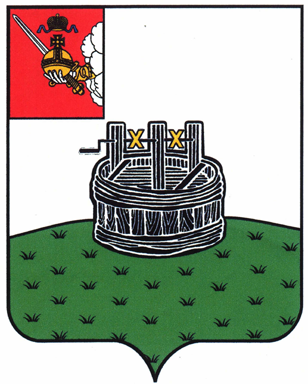 АДМИНИСТРАЦИЯ ГРЯЗОВЕЦКОГО МУНИЦИПАЛЬНОГО ОКРУГАП О С Т А Н О В Л Е Н И Е                                г. Грязовец  О внесении изменений в постановление администрации Грязовецкого муниципального района от 28 октября 2022 г. № 564 «Об утверждении муниципальной программы «Развитие физической культуры и спорта в Грязовецком муниципальном округе  на 2023 - 2028 годы»В соответствии с решением Земского Собрания Грязовецкого муниципального округа от 23 ноября 2023 г. № 149 «О внесении изменений в решение Земского Собрания Грязовецкого муниципального округа от 15.12.2022 года № 149 «О бюджете Грязовецкого муниципального округа на 2023 год и плановый период 2024 и 2025 годов»Администрация Грязовецкого муниципального округа ПОСТАНОВЛЯЕТ:1. Внести в приложение к постановлению администрации Грязовецкого                муниципального района от 28 октября 2022 г. № 564 «Об утверждении                               муниципальной программы «Развитие физической культуры и спорта в Грязовецком муниципальном округе на 2023 - 2028 годы» следующие изменения:1.1. В паспорте муниципальной программы позицию «Объем бюджетных ассигнований муниципальной программы»  изложить в следующей редакции:1.2. Абзацы первый - седьмой раздела III «Финансовое обеспечение, обоснование объема финансовых ресурсов, необходимых для реализации  муниципальной программы» изложить в следующей редакции:«Объем бюджетных ассигнований на реализацию муниципальной программы              за счет средств бюджета округа составляет 375 654,4 тыс. рублей, в том числе                        по годам реализации:2023 год – 79 552,9 тыс. рублей;2024 год – 54 458,1 тыс. рублей;2025 год – 54 788,1 тыс. рублей;2026 год – 62 285,1 тыс. рублей;2027 год – 62 285,1 тыс. рублей;2028 год – 62 285,1 тыс. рублей.».1.3. Приложение 1 к муниципальной программе «Финансовое обеспечение реализации муниципальной программы за счет средств бюджета округа» изложить             в новой редакции согласно приложению 1 к настоящему постановлению.1.4. В приложении 5 к муниципальной программе:1.4.1. В паспорте подпрограммы 1 позицию «Объем бюджетных ассигнований подпрограммы 1» изложить в следующей редакции:1.4.2. Абзацы первый - седьмой раздела III «Финансовое обеспечение реализации основных мероприятий подпрограммы 1 за счет средств бюджета округа» изложить в следующей редакции:«Объем бюджетных ассигнований на реализацию подпрограммы 1 за счет средств бюджета округа составляет 62 808,8 тыс. рублей, в том числе по годам реализации:2023 год – 26 377,0 тыс. рублей;2024 год – 7 279,0 тыс. рублей;2025 год – 7 302,0 тыс. рублей;2026 год – 7 283,6 тыс. рублей;2027 год – 7 283,6 тыс. рублей;2028 год – 7 283,6 тыс. рублей.».1.4.3. Приложение 1 к подпрограмме 1 «Финансовое обеспечение и перечень мероприятий  подпрограммы 1 за счет средств бюджета округа» изложить в новой редакции согласно приложению 2 к настоящему постановлению.1.5. В приложении 6 к муниципальной программе:1.5.1. В паспорте подпрограммы 2 позицию «Объем бюджетных ассигнований подпрограммы 2» изложить в следующей редакции:1.5.2. Абзацы первый - седьмой раздела III «Финансовое обеспечение реализации основных мероприятий подпрограммы 2 за счет средств бюджета округа» изложить в следующей редакции:«Объем бюджетных ассигнований на реализацию подпрограммы 2 за счет средств бюджета округа составляет 312 845,6 тыс. рублей, в том числе по годам реализации:	2023 год – 53 175,9 тыс. рублей;	2024 год – 47 179,1 тыс. рублей;	2025 год – 47 486,1 тыс. рублей;	2026 год – 55 001,5 тыс. рублей;	2027 год – 55 001,5 тыс. рублей;2028 год – 55 001,5 тыс. рублей.».1.5.3. Приложение 1 к подпрограмме 2 «Финансовое обеспечение и перечень мероприятий  подпрограммы 2 за счет средств бюджета округа» изложить в новой редакции согласно приложению 3 к настоящему постановлению.1.5.4. Приложение 5 к подпрограмме 2 изложить в новой редакции согласно приложению 4 к настоящему постановлению.2. Настоящее постановление вступает в силу со дня его подписания, подлежит официальному опубликованию, размещению на официальном сайте Грязовецкого     муниципального округа.Глава Грязовецкого муниципального округа                                                С.А.ФёкличевПриложение 1к постановлению администрацииГрязовецкого муниципального округаот 18.01.2024 № 108«Приложение 1 к муниципальной программеФинансовое обеспечение реализации муниципальной программы за счет средств бюджета округа».Приложение 2к постановлению администрацииГрязовецкого муниципального округаот 18.01.2024 № 108«Приложение 1 к подпрограмме 1Финансовое обеспечение и перечень мероприятий  подпрограммы 1 за счет средств бюджета округа».Приложение 3к постановлению администрацииГрязовецкого муниципального округаот 18.01.2024 № 108«Приложение 1 к подпрограмме 2Финансовое обеспечение и перечень мероприятий  подпрограммы 2 за счет средств бюджета округа ».Приложение 4к постановлению администрацииГрязовецкого муниципального округаот 18.01.2024 № 108« Приложение 5 к подпрограмме 2Прогноз сводных показателей муниципальных заданий на оказание муниципальных услуг (выполнение работ) бюджетными учреждениями округа по подпрограмме 2 ».18.01.2024№108«Объем бюджетных ассигнований муниципальной программыобъем бюджетных ассигнований на реализацию муниципальной программы за счет средств бюджета округа составляет 375 654,4 тыс. рублей, в том числе по годам реализации:2023 год – 79 552,9 тыс. рублей;2024 год – 54 458,1 тыс. рублей;2025 год – 54 788,1 тыс. рублей;2026 год – 62 285,1 тыс. рублей;2027 год – 62 285,1 тыс. рублей;2028 год – 62 285,1 тыс. рублей».«Объем бюджетных ассигнованийподпрограммы 1объем бюджетных ассигнований на реализацию подпрограммы 1               за счет средств бюджета округа составляет 62 808,8 тыс. рублей,              в том числе по годам реализации:2023 год – 26 377,0 тыс. рублей;2024 год – 7 279,0 тыс. рублей;2025 год – 7 302,0 тыс. рублей;2026 год – 7 283,6 тыс. рублей;2027 год – 7 283,6 тыс. рублей;2028 год – 7 283,6 тыс. рублей».«Объем бюджетных ассигнованийподпрограммы 2объем бюджетных ассигнований на реализацию подпрограммы 2               за счет средств бюджета округа составляет 312 845,6 тыс. рублей,              в том числе по годам реализации:2023 год – 53 175,9 тыс. рублей;2024 год – 47 179,1 тыс. рублей;2025 год – 47 486,1 тыс. рублей;2026 год – 55 001,5 тыс. рублей;2027 год – 55 001,5 тыс. рублей;2028 год – 55 001,5 тыс. рублей».Наименованиемуниципальной программы, подпрограммы/ответственный исполнитель, соисполнители, участники муниципальной программыИсточник финансового обеспеченияРасходы (тыс. руб.)Расходы (тыс. руб.)Расходы (тыс. руб.)Расходы (тыс. руб.)Расходы (тыс. руб.)Расходы (тыс. руб.)Расходы (тыс. руб.)Наименованиемуниципальной программы, подпрограммы/ответственный исполнитель, соисполнители, участники муниципальной программыИсточник финансового обеспечения2023 год2024 год2025 год2026 год2027 год2028 годИтого за2023-2028годы123456789Итого по муниципальной программе «Развитие физической культуры и спорта в Грязовецком муниципальном округе на 2023-2028 годы»всего, в том числе79 552,954 458,154 788,162 285,162 285,162 285,1375 654,4Итого по муниципальной программе «Развитие физической культуры и спорта в Грязовецком муниципальном округе на 2023-2028 годы»собственные доходы бюджета округа57 855,353 536,253 866,262 285,162 285,162 285,1352 113,0Итого по муниципальной программе «Развитие физической культуры и спорта в Грязовецком муниципальном округе на 2023-2028 годы»межбюджетные трансферты из областного бюджета за счет собственных средств областного бюджета18 069,4921,9921,90,00,00,019 913,2Итого по муниципальной программе «Развитие физической культуры и спорта в Грязовецком муниципальном округе на 2023-2028 годы»межбюджетные трансферты из областного бюджета за счет средств федерального бюджета3 521,00,00,00,00,00,03 521,0Итого по муниципальной программе «Развитие физической культуры и спорта в Грязовецком муниципальном округе на 2023-2028 годы»безвозмездные поступления от физических и юридических лиц107,20,00,00,00,00,0107,2Ответственный исполнитель муниципальной программы управление по культуре, спорту, туризму администрации Грязовецкого муниципального округавсего, в том числе79 552,954 458,154 788,162 285,162 285,162 285,1375 654,4Ответственный исполнитель муниципальной программы управление по культуре, спорту, туризму администрации Грязовецкого муниципального округасобственные доходы бюджета округа57 855,353 536,253 866,262 285,162 285,162 285,1352 113,0Ответственный исполнитель муниципальной программы управление по культуре, спорту, туризму администрации Грязовецкого муниципального округамежбюджетные трансферты из областного бюджета за счет собственных средств областного бюджета18 069,4921,9921,90,00,00,019 913,2Ответственный исполнитель муниципальной программы управление по культуре, спорту, туризму администрации Грязовецкого муниципального округамежбюджетные трансферты из областного бюджета за счет средств федерального бюджета3 521,00,00,00,00,00,03 521,0Ответственный исполнитель муниципальной программы управление по культуре, спорту, туризму администрации Грязовецкого муниципального округабезвозмездные поступления от физических и юридических лиц107,20,00,00,00,00,0107,2Подпрограмма 1 «Физическая культура и массовый спорт»всего, в том числе26 377,07 279,07 302,07 283,67 283,67 283,662 808,8Подпрограмма 1 «Физическая культура и массовый спорт»собственные доходы бюджета округа9 269,07 279,07 302,07 283,67 283,67 283,645 700,8Подпрограмма 1 «Физическая культура и массовый спорт»межбюджетные трансферты из областного бюджета за счет собственных средств областного бюджета17 000,80,00,00,00,00,017 000,8Подпрограмма 1 «Физическая культура и массовый спорт»межбюджетные трансферты из областного бюджета за счет средств федерального бюджета0,00,00,00,00,00,00,0Подпрограмма 1 «Физическая культура и массовый спорт»безвозмездные поступления от физических и юридических лиц107,20,00,00,00,00,0107,2Подпрограмма 2 «Спортивная подготовка»всего, в том числе53 175,947 179,147 486,155 001,555 001,555 001,5312 845,6Подпрограмма 2 «Спортивная подготовка»собственные доходы бюджета округа48 586,346 257,246 564,255 001,555 001,555 001,5306 412,2Подпрограмма 2 «Спортивная подготовка»межбюджетные трансферты из областного бюджета за счет собственных средств областного бюджета1068,6921,9921,90,00,00,02 912,4Подпрограмма 2 «Спортивная подготовка»межбюджетные трансферты из областного бюджета за счет средств федерального бюджета3 521,00,00,00,00,00,03 521,0Подпрограмма 2 «Спортивная подготовка»безвозмездные поступления от физических и юридических лиц0,00,00,00,00,00,00,0СтатусНаименованиеподпрограммы,  основногомероприятияОтветственный исполнитель,участникИсточник финансового обеспеченияРасходы (тыс. руб.)Расходы (тыс. руб.)Расходы (тыс. руб.)Расходы (тыс. руб.)Расходы (тыс. руб.)Расходы (тыс. руб.)Расходы (тыс. руб.)СтатусНаименованиеподпрограммы,  основногомероприятияОтветственный исполнитель,участникИсточник финансового обеспечения2023 год2024 год2025 год2026 год2027 год2028 годИтого за 2023-2028 годы1234567891011Подпрограмма 1«Физическая культура и массовый спорт»итого по подпрограмме 1всего, в том числе26 377,07 279,07 302,07 283,67 283,67 283,662 808,8Подпрограмма 1«Физическая культура и массовый спорт»итого по подпрограмме 1собственные доходы бюджета округа9 269,07 279,07 302,07 283,67 283,67 283,645 700,8Подпрограмма 1«Физическая культура и массовый спорт»итого по подпрограмме 1межбюджетные трансферты из областного бюджета за счет собственных средств областного бюджета17 000,80,00,00,00,00,017 000,8Подпрограмма 1«Физическая культура и массовый спорт»итого по подпрограмме 1межбюджетные трансферты из областного бюджета за счет средств федерального бюджета0,00,00,00,00,00,00,0Подпрограмма 1«Физическая культура и массовый спорт»итого по подпрограмме 1безвозмездные поступления от физических и юридических лиц107,20,00,00,00,00,0107,2Подпрограмма 1«Физическая культура и массовый спорт»Ответственный исполнитель управление по культуре, спорту, туризму администрации Грязовецкого муниципально-го округавсего, в том числе26 377,07 279,07 302,07 283,67 283,67 283,662 808,8Подпрограмма 1«Физическая культура и массовый спорт»Ответственный исполнитель управление по культуре, спорту, туризму администрации Грязовецкого муниципально-го округасобственные доходы бюджета округа9 269,07 279,07 302,07 283,67 283,67 283,645 700,8Подпрограмма 1«Физическая культура и массовый спорт»Ответственный исполнитель управление по культуре, спорту, туризму администрации Грязовецкого муниципально-го округамежбюджетные трансферты из областного бюджета за счет собственных средств областного бюджета17 000,80,00,00,00,00,017 000,8Подпрограмма 1«Физическая культура и массовый спорт»Ответственный исполнитель управление по культуре, спорту, туризму администрации Грязовецкого муниципально-го округамежбюджетные трансферты из областного бюджета за счет средств федерального бюджета0,00,00,00,00,00,00,0Подпрограмма 1«Физическая культура и массовый спорт»Ответственный исполнитель управление по культуре, спорту, туризму администрации Грязовецкого муниципально-го округабезвозмездные поступления от физических и юридических лиц107,20,00,00,00,00,0107,2Основное мероприятие 1.1«Физическое воспитание и обеспечение организации и проведения физкультурных мероприятий и массовых спортивных мероприятий»управление по культуре, спорту, туризму администрации Грязовецкого муниципально-го округавсего, в том числе7 356,16 942,46 963,56 611,56 611,56 611,541 096,5Основное мероприятие 1.1«Физическое воспитание и обеспечение организации и проведения физкультурных мероприятий и массовых спортивных мероприятий»управление по культуре, спорту, туризму администрации Грязовецкого муниципально-го округасобственные доходы бюджета округа7 356,16 942,46 963,56 611,56 611,56 611,541 096,5Основное мероприятие 1.1«Физическое воспитание и обеспечение организации и проведения физкультурных мероприятий и массовых спортивных мероприятий»управление по культуре, спорту, туризму администрации Грязовецкого муниципально-го округамежбюджетные трансферты из областного бюджета за счет собственных средств областного бюджета0,00,00,00,00,00,00,0Основное мероприятие 1.1«Физическое воспитание и обеспечение организации и проведения физкультурных мероприятий и массовых спортивных мероприятий»управление по культуре, спорту, туризму администрации Грязовецкого муниципально-го округамежбюджетные трансферты из областного бюджета за счет средств федерального бюджета0,00,00,00,00,00,00,0Основное мероприятие 1.1«Физическое воспитание и обеспечение организации и проведения физкультурных мероприятий и массовых спортивных мероприятий»управление по культуре, спорту, туризму администрации Грязовецкого муниципально-го округабезвозмездные поступления от физических и юридических лиц0,00,00,00,00,00,00,0Основное мероприятие 1.2«Организация и проведение физкультурных и спортивных мероприятий в рамкахВсероссийского физкультурно-спортивного комплекса «Готов к труду и обороне» (ГТО)»управление по культуре, спорту, туризму администрации Грязовецкого муниципально-го округавсего, в том числе232,1236,6238,5332,1332,1332,11 703,5Основное мероприятие 1.2«Организация и проведение физкультурных и спортивных мероприятий в рамкахВсероссийского физкультурно-спортивного комплекса «Готов к труду и обороне» (ГТО)»управление по культуре, спорту, туризму администрации Грязовецкого муниципально-го округасобственные доходы бюджета округа232,1236,6238,5332,1332,1332,11 703,5Основное мероприятие 1.2«Организация и проведение физкультурных и спортивных мероприятий в рамкахВсероссийского физкультурно-спортивного комплекса «Готов к труду и обороне» (ГТО)»управление по культуре, спорту, туризму администрации Грязовецкого муниципально-го округамежбюджетные трансферты из областного бюджета за счет собственных средств областного бюджета0,00,00,00,00,00,00,0Основное мероприятие 1.2«Организация и проведение физкультурных и спортивных мероприятий в рамкахВсероссийского физкультурно-спортивного комплекса «Готов к труду и обороне» (ГТО)»управление по культуре, спорту, туризму администрации Грязовецкого муниципально-го округамежбюджетные трансферты из областного бюджета за счет средств федерального бюджета0,00,00,00,00,00,00,0Основное мероприятие 1.2«Организация и проведение физкультурных и спортивных мероприятий в рамкахВсероссийского физкультурно-спортивного комплекса «Готов к труду и обороне» (ГТО)»управление по культуре, спорту, туризму администрации Грязовецкого муниципально-го округабезвозмездные поступления от физических и юридических лиц0,00,00,00,00,00,00,0Основное мероприятие 1.3«Строительство физкультурно-оздоровительного комплекса открытого типа, расположенного по адресу: г. Грязовец, ул. Ленина, д. 101»управление по культуре, спорту, туризму администрации Грязовецкого муниципально-го округавсего, в том числе17 020,70,00,00,00,00,017 020,7Основное мероприятие 1.3«Строительство физкультурно-оздоровительного комплекса открытого типа, расположенного по адресу: г. Грязовец, ул. Ленина, д. 101»управление по культуре, спорту, туризму администрации Грязовецкого муниципально-го округасобственные доходы бюджета округа1 054,50,00,00,00,00,01 054,5Основное мероприятие 1.3«Строительство физкультурно-оздоровительного комплекса открытого типа, расположенного по адресу: г. Грязовец, ул. Ленина, д. 101»управление по культуре, спорту, туризму администрации Грязовецкого муниципально-го округамежбюджетные трансферты из областного бюджета за счет собственных средств областного бюджета15 966,20,00,00,00,00,015 966,2Основное мероприятие 1.3«Строительство физкультурно-оздоровительного комплекса открытого типа, расположенного по адресу: г. Грязовец, ул. Ленина, д. 101»управление по культуре, спорту, туризму администрации Грязовецкого муниципально-го округамежбюджетные трансферты из областного бюджета за счет средств федерального бюджета0,00,00,00,00,00,00,0Основное мероприятие 1.3«Строительство физкультурно-оздоровительного комплекса открытого типа, расположенного по адресу: г. Грязовец, ул. Ленина, д. 101»управление по культуре, спорту, туризму администрации Грязовецкого муниципально-го округабезвозмездные поступления от физических и юридических лиц0,00,00,00,00,00,00,0Основное мероприятие 1.4«Проведение официальных физкультурных мероприятий и спортивных мероприятий в рамках социально-значимых мероприятий»управление по культуре, спорту, туризму администрации Грязовецкого муниципально-го округавсего, в том числе290,0100,0100,0340,0340,0340,01 510,0Основное мероприятие 1.4«Проведение официальных физкультурных мероприятий и спортивных мероприятий в рамках социально-значимых мероприятий»управление по культуре, спорту, туризму администрации Грязовецкого муниципально-го округасобственные доходы бюджета округа290,0100,0100,0340,0340,0340,01 510,0Основное мероприятие 1.4«Проведение официальных физкультурных мероприятий и спортивных мероприятий в рамках социально-значимых мероприятий»управление по культуре, спорту, туризму администрации Грязовецкого муниципально-го округамежбюджетные трансферты из областного бюджета за счет собственных средств областного бюджета0,00,00,00,00,00,00,0Основное мероприятие 1.4«Проведение официальных физкультурных мероприятий и спортивных мероприятий в рамках социально-значимых мероприятий»управление по культуре, спорту, туризму администрации Грязовецкого муниципально-го округамежбюджетные трансферты из областного бюджета за счет средств федерального бюджета0,00,00,00,00,00,00,0Основное мероприятие 1.4«Проведение официальных физкультурных мероприятий и спортивных мероприятий в рамках социально-значимых мероприятий»управление по культуре, спорту, туризму администрации Грязовецкого муниципально-го округабезвозмездные поступления от физических и юридических лиц0,00,00,00,00,00,00,0Основное мероприятие 1.5«Реализация проектов в рамках «Народный бюджет» по отрасли физической культуры и спорта»управление по культуре, спорту, туризму администрации Грязовецкого муниципально-го округавсего, в том числе собственные доходы бюджета округа1 478,10,00,00,00,00,01 478,1Основное мероприятие 1.5«Реализация проектов в рамках «Народный бюджет» по отрасли физической культуры и спорта»управление по культуре, спорту, туризму администрации Грязовецкого муниципально-го округасобственные доходы бюджета округа336,30,00,00,00,00,0336,3Основное мероприятие 1.5«Реализация проектов в рамках «Народный бюджет» по отрасли физической культуры и спорта»управление по культуре, спорту, туризму администрации Грязовецкого муниципально-го округамежбюджетные трансферты из областного бюджета за счет собственных средств областного бюджета1 034,60,00,00,00,00,01 034,6Основное мероприятие 1.5«Реализация проектов в рамках «Народный бюджет» по отрасли физической культуры и спорта»управление по культуре, спорту, туризму администрации Грязовецкого муниципально-го округамежбюджетные трансферты из областного бюджета за счет средств федерального бюджета0,00,00,00,00,00,00,0Основное мероприятие 1.5«Реализация проектов в рамках «Народный бюджет» по отрасли физической культуры и спорта»управление по культуре, спорту, туризму администрации Грязовецкого муниципально-го округабезвозмездные поступления от физических и юридических лиц107,20,00,00,00,00,0107,2СтатусНаименованиеподпрограммы,  основногомероприятияОтветственный исполнитель,участникИсточник финансового обеспеченияРасходы (тыс. руб.)Расходы (тыс. руб.)Расходы (тыс. руб.)Расходы (тыс. руб.)Расходы (тыс. руб.)Расходы (тыс. руб.)Расходы (тыс. руб.)СтатусНаименованиеподпрограммы,  основногомероприятияОтветственный исполнитель,участникИсточник финансового обеспечения2023 год2024 год2025 год2026 год2027 год2028 годИтого за 2023-2028 годы1234567891011Подпрограмма 2«Спортивная подготовка»итого по подпрограмме 2всего, в том числе53 175,947 179,147 486,155 001,555 001,555 001,5312 845,6Подпрограмма 2«Спортивная подготовка»итого по подпрограмме 2собственные доходы бюджета округа48 586,346 257,246 564,255 001,555 001,555 001,5306 412,2Подпрограмма 2«Спортивная подготовка»итого по подпрограмме 2межбюджетные трансферты из областного бюджета за счет собственных средств областного бюджета1068,6921,9921,90,00,00,02 912,4Подпрограмма 2«Спортивная подготовка»итого по подпрограмме 2межбюджетные трансферты из областного бюджета за счет средств федерального бюджета3 521,00,00,00,00,00,03 521,0Подпрограмма 2«Спортивная подготовка»итого по подпрограмме 2безвозмездные поступления от физических и юридических лиц0,00,00,00,00,00,00,0Подпрограмма 2«Спортивная подготовка»управление по культуре, спорту, туризму администрации Грязовецкого муниципаль-ного округавсего, в том числе53 175,947 179,147 486,155 001,555 001,555 001,5312 845,6Подпрограмма 2«Спортивная подготовка»управление по культуре, спорту, туризму администрации Грязовецкого муниципаль-ного округасобственные доходы бюджета округа48 586,346 257,246 564,255 001,555 001,555 001,5306 412,2Подпрограмма 2«Спортивная подготовка»управление по культуре, спорту, туризму администрации Грязовецкого муниципаль-ного округамежбюджетные трансферты из областного бюджета за счет собственных средств областного бюджета1068,6921,9921,90,00,00,02 912,4Подпрограмма 2«Спортивная подготовка»управление по культуре, спорту, туризму администрации Грязовецкого муниципаль-ного округамежбюджетные трансферты из областного бюджета за счет средств федерального бюджета3 521,00,00,00,00,00,03 521,0Подпрограмма 2«Спортивная подготовка»управление по культуре, спорту, туризму администрации Грязовецкого муниципаль-ного округабезвозмездные поступления от физических и юридических лиц0,00,00,00,00,00,00,0Основное мероприятие 2.1«Подготовка спортивного резерва»управление по культуре, спорту, туризму администрации Грязовецкого муниципаль-ного округавсего, в том числе34 886,334 314,134 533,530 558,730 558,730 558,7195 410,0Основное мероприятие 2.1«Подготовка спортивного резерва»управление по культуре, спорту, туризму администрации Грязовецкого муниципаль-ного округасобственные доходы бюджета округа34 886,334 314,134 533,530 558,730 558,730 558,7195 410,0Основное мероприятие 2.1«Подготовка спортивного резерва»управление по культуре, спорту, туризму администрации Грязовецкого муниципаль-ного округамежбюджетные трансферты из областного бюджета за счет собственных средств областного бюджета0,00,00,00,00,00,00,0Основное мероприятие 2.1«Подготовка спортивного резерва»управление по культуре, спорту, туризму администрации Грязовецкого муниципаль-ного округамежбюджетные трансферты из областного бюджета за счет средств федерального бюджета0,00,00,00,00,00,00,0Основное мероприятие 2.1«Подготовка спортивного резерва»управление по культуре, спорту, туризму администрации Грязовецкого муниципаль-ного округабезвозмездные поступления от физических и юридических лиц0,00,00,00,00,00,00,0Основное мероприятие 2.2«Доступность к объектам спорта»управление по культуре, спорту, туризму администрации Грязовецкого муниципаль-ного округавсего, в том числе14 189,412 507,312 595,024 442,824 442,824 442,8112 620,1Основное мероприятие 2.2«Доступность к объектам спорта»управление по культуре, спорту, туризму администрации Грязовецкого муниципаль-ного округасобственные доходы бюджета округа13 589,411 907,311 995,024 442,824 442,824 442,8110 820,1Основное мероприятие 2.2«Доступность к объектам спорта»управление по культуре, спорту, туризму администрации Грязовецкого муниципаль-ного округамежбюджетные трансферты из областного бюджета за счет собственных средств областного бюджета600,0600,0600,00,00,00,01800,0Основное мероприятие 2.2«Доступность к объектам спорта»управление по культуре, спорту, туризму администрации Грязовецкого муниципаль-ного округамежбюджетные трансферты из областного бюджета за счет средств федерального бюджета0,00,00,00,00,00,00,0Основное мероприятие 2.2«Доступность к объектам спорта»управление по культуре, спорту, туризму администрации Грязовецкого муниципаль-ного округабезвозмездные поступления от физических и юридических лиц0,00,00,00,00,00,00,0Основное мероприятие 2.3«Реализация регионального проекта «Спорт - норма жизни» (федеральный проект «Спорт - норма жизни»)»управление по культуре, спорту, туризму администрации Грязовецкого муниципаль-ного округавсего, в том числе4 100,2357,7357,60,00,00,04 815,5Основное мероприятие 2.3«Реализация регионального проекта «Спорт - норма жизни» (федеральный проект «Спорт - норма жизни»)»управление по культуре, спорту, туризму администрации Грязовецкого муниципаль-ного округасобственные доходы бюджета округа110,635,835,70,00,00,0182,1Основное мероприятие 2.3«Реализация регионального проекта «Спорт - норма жизни» (федеральный проект «Спорт - норма жизни»)»управление по культуре, спорту, туризму администрации Грязовецкого муниципаль-ного округамежбюджетные трансферты из областного бюджета за счет собственных средств областного бюджета468,6321,9321,90,00,00,01 112,4Основное мероприятие 2.3«Реализация регионального проекта «Спорт - норма жизни» (федеральный проект «Спорт - норма жизни»)»управление по культуре, спорту, туризму администрации Грязовецкого муниципаль-ного округамежбюджетные трансферты из областного бюджета за счет средств федерального бюджета3 521,00,00,00,00,00,03 521,0Основное мероприятие 2.3«Реализация регионального проекта «Спорт - норма жизни» (федеральный проект «Спорт - норма жизни»)»управление по культуре, спорту, туризму администрации Грязовецкого муниципаль-ного округабезвозмездные поступления от физических и юридических лиц0,00,00,00,00,00,00,0НаименованиеЗначение показателя объема услуги (работы)Значение показателя объема услуги (работы)Значение показателя объема услуги (работы)Значение показателя объема услуги (работы)Значение показателя объема услуги (работы)Значение показателя объема услуги (работы)Значение показателя объема услуги (работы)Значение показателя объема услуги (работы)Значение показателя объема услуги (работы)Значение показателя объема услуги (работы)Значение показателя объема услуги (работы)Расходы бюджета округа на оказаниемуниципальной услуги (работы), тыс. руб.Расходы бюджета округа на оказаниемуниципальной услуги (работы), тыс. руб.Расходы бюджета округа на оказаниемуниципальной услуги (работы), тыс. руб.Расходы бюджета округа на оказаниемуниципальной услуги (работы), тыс. руб.Расходы бюджета округа на оказаниемуниципальной услуги (работы), тыс. руб.Расходы бюджета округа на оказаниемуниципальной услуги (работы), тыс. руб.Расходы бюджета округа на оказаниемуниципальной услуги (работы), тыс. руб.Расходы бюджета округа на оказаниемуниципальной услуги (работы), тыс. руб.Расходы бюджета округа на оказаниемуниципальной услуги (работы), тыс. руб.Расходы бюджета округа на оказаниемуниципальной услуги (работы), тыс. руб.Расходы бюджета округа на оказаниемуниципальной услуги (работы), тыс. руб.Наименование2023 год2023 год2024 год2024 год2025 год2025 год2026 год2027 год2027 год2028 год2028 год2023 год2023 год2024 год2024 год2025 год2025 год2026 год2027 год2027 год2028 год2028 год122334456677889910101112121313Наименование услуги (работы) и ее содержание:Спортивная подготовка по олимпийским видам спортаБаскетбол (этап начальной подготовки)Спортивная подготовка по олимпийским видам спортаБаскетбол (этап начальной подготовки)Спортивная подготовка по олимпийским видам спортаБаскетбол (этап начальной подготовки)Спортивная подготовка по олимпийским видам спортаБаскетбол (этап начальной подготовки)Спортивная подготовка по олимпийским видам спортаБаскетбол (этап начальной подготовки)Спортивная подготовка по олимпийским видам спортаБаскетбол (этап начальной подготовки)Спортивная подготовка по олимпийским видам спортаБаскетбол (этап начальной подготовки)Спортивная подготовка по олимпийским видам спортаБаскетбол (этап начальной подготовки)Спортивная подготовка по олимпийским видам спортаБаскетбол (этап начальной подготовки)Спортивная подготовка по олимпийским видам спортаБаскетбол (этап начальной подготовки)Спортивная подготовка по олимпийским видам спортаБаскетбол (этап начальной подготовки)Спортивная подготовка по олимпийским видам спортаБаскетбол (этап начальной подготовки)Спортивная подготовка по олимпийским видам спортаБаскетбол (этап начальной подготовки)Спортивная подготовка по олимпийским видам спортаБаскетбол (этап начальной подготовки)Спортивная подготовка по олимпийским видам спортаБаскетбол (этап начальной подготовки)Спортивная подготовка по олимпийским видам спортаБаскетбол (этап начальной подготовки)Спортивная подготовка по олимпийским видам спортаБаскетбол (этап начальной подготовки)Спортивная подготовка по олимпийским видам спортаБаскетбол (этап начальной подготовки)Спортивная подготовка по олимпийским видам спортаБаскетбол (этап начальной подготовки)Спортивная подготовка по олимпийским видам спортаБаскетбол (этап начальной подготовки)Спортивная подготовка по олимпийским видам спортаБаскетбол (этап начальной подготовки)Спортивная подготовка по олимпийским видам спортаБаскетбол (этап начальной подготовки)Показатель объема услуги (работы), ед. измерения:Число лиц, прошедших спортивную подготовку на этапе начальной подготовки, чел.Число лиц, прошедших спортивную подготовку на этапе начальной подготовки, чел.Число лиц, прошедших спортивную подготовку на этапе начальной подготовки, чел.Число лиц, прошедших спортивную подготовку на этапе начальной подготовки, чел.Число лиц, прошедших спортивную подготовку на этапе начальной подготовки, чел.Число лиц, прошедших спортивную подготовку на этапе начальной подготовки, чел.Число лиц, прошедших спортивную подготовку на этапе начальной подготовки, чел.Число лиц, прошедших спортивную подготовку на этапе начальной подготовки, чел.Число лиц, прошедших спортивную подготовку на этапе начальной подготовки, чел.Число лиц, прошедших спортивную подготовку на этапе начальной подготовки, чел.Число лиц, прошедших спортивную подготовку на этапе начальной подготовки, чел.Число лиц, прошедших спортивную подготовку на этапе начальной подготовки, чел.Число лиц, прошедших спортивную подготовку на этапе начальной подготовки, чел.Число лиц, прошедших спортивную подготовку на этапе начальной подготовки, чел.Число лиц, прошедших спортивную подготовку на этапе начальной подготовки, чел.Число лиц, прошедших спортивную подготовку на этапе начальной подготовки, чел.Число лиц, прошедших спортивную подготовку на этапе начальной подготовки, чел.Число лиц, прошедших спортивную подготовку на этапе начальной подготовки, чел.Число лиц, прошедших спортивную подготовку на этапе начальной подготовки, чел.Число лиц, прошедших спортивную подготовку на этапе начальной подготовки, чел.Число лиц, прошедших спортивную подготовку на этапе начальной подготовки, чел.Число лиц, прошедших спортивную подготовку на этапе начальной подготовки, чел.Основное мероприятие 2.1. «Подготовка спортивного резерва»2626884444444619,6619,61022,71022,71022,71022,7998,4998,4998,4998,4998,4Наименование услуги (работы) и ее содержание:Спортивная подготовка по олимпийским видам спортаБаскетбол (тренировочный этап)Спортивная подготовка по олимпийским видам спортаБаскетбол (тренировочный этап)Спортивная подготовка по олимпийским видам спортаБаскетбол (тренировочный этап)Спортивная подготовка по олимпийским видам спортаБаскетбол (тренировочный этап)Спортивная подготовка по олимпийским видам спортаБаскетбол (тренировочный этап)Спортивная подготовка по олимпийским видам спортаБаскетбол (тренировочный этап)Спортивная подготовка по олимпийским видам спортаБаскетбол (тренировочный этап)Спортивная подготовка по олимпийским видам спортаБаскетбол (тренировочный этап)Спортивная подготовка по олимпийским видам спортаБаскетбол (тренировочный этап)Спортивная подготовка по олимпийским видам спортаБаскетбол (тренировочный этап)Спортивная подготовка по олимпийским видам спортаБаскетбол (тренировочный этап)Спортивная подготовка по олимпийским видам спортаБаскетбол (тренировочный этап)Спортивная подготовка по олимпийским видам спортаБаскетбол (тренировочный этап)Спортивная подготовка по олимпийским видам спортаБаскетбол (тренировочный этап)Спортивная подготовка по олимпийским видам спортаБаскетбол (тренировочный этап)Спортивная подготовка по олимпийским видам спортаБаскетбол (тренировочный этап)Спортивная подготовка по олимпийским видам спортаБаскетбол (тренировочный этап)Спортивная подготовка по олимпийским видам спортаБаскетбол (тренировочный этап)Спортивная подготовка по олимпийским видам спортаБаскетбол (тренировочный этап)Спортивная подготовка по олимпийским видам спортаБаскетбол (тренировочный этап)Спортивная подготовка по олимпийским видам спортаБаскетбол (тренировочный этап)Спортивная подготовка по олимпийским видам спортаБаскетбол (тренировочный этап)Показатель объема услуги (работы), ед. измерения:Число лиц, прошедших спортивную подготовку на тренировочном этапе, чел.Число лиц, прошедших спортивную подготовку на тренировочном этапе, чел.Число лиц, прошедших спортивную подготовку на тренировочном этапе, чел.Число лиц, прошедших спортивную подготовку на тренировочном этапе, чел.Число лиц, прошедших спортивную подготовку на тренировочном этапе, чел.Число лиц, прошедших спортивную подготовку на тренировочном этапе, чел.Число лиц, прошедших спортивную подготовку на тренировочном этапе, чел.Число лиц, прошедших спортивную подготовку на тренировочном этапе, чел.Число лиц, прошедших спортивную подготовку на тренировочном этапе, чел.Число лиц, прошедших спортивную подготовку на тренировочном этапе, чел.Число лиц, прошедших спортивную подготовку на тренировочном этапе, чел.Число лиц, прошедших спортивную подготовку на тренировочном этапе, чел.Число лиц, прошедших спортивную подготовку на тренировочном этапе, чел.Число лиц, прошедших спортивную подготовку на тренировочном этапе, чел.Число лиц, прошедших спортивную подготовку на тренировочном этапе, чел.Число лиц, прошедших спортивную подготовку на тренировочном этапе, чел.Число лиц, прошедших спортивную подготовку на тренировочном этапе, чел.Число лиц, прошедших спортивную подготовку на тренировочном этапе, чел.Число лиц, прошедших спортивную подготовку на тренировочном этапе, чел.Число лиц, прошедших спортивную подготовку на тренировочном этапе, чел.Число лиц, прошедших спортивную подготовку на тренировочном этапе, чел.Число лиц, прошедших спортивную подготовку на тренировочном этапе, чел.Основное мероприятие 2.1. «Подготовка спортивного резерва»1212303034343638383939684,8684,81269,71269,71269,71269,7997,5997,5997,5997,5997,5Наименование услуги (работы) и ее содержание:Спортивная подготовка по олимпийским видам спортаБиатлон (этап начальной подготовки)Спортивная подготовка по олимпийским видам спортаБиатлон (этап начальной подготовки)Спортивная подготовка по олимпийским видам спортаБиатлон (этап начальной подготовки)Спортивная подготовка по олимпийским видам спортаБиатлон (этап начальной подготовки)Спортивная подготовка по олимпийским видам спортаБиатлон (этап начальной подготовки)Спортивная подготовка по олимпийским видам спортаБиатлон (этап начальной подготовки)Спортивная подготовка по олимпийским видам спортаБиатлон (этап начальной подготовки)Спортивная подготовка по олимпийским видам спортаБиатлон (этап начальной подготовки)Спортивная подготовка по олимпийским видам спортаБиатлон (этап начальной подготовки)Спортивная подготовка по олимпийским видам спортаБиатлон (этап начальной подготовки)Спортивная подготовка по олимпийским видам спортаБиатлон (этап начальной подготовки)Спортивная подготовка по олимпийским видам спортаБиатлон (этап начальной подготовки)Спортивная подготовка по олимпийским видам спортаБиатлон (этап начальной подготовки)Спортивная подготовка по олимпийским видам спортаБиатлон (этап начальной подготовки)Спортивная подготовка по олимпийским видам спортаБиатлон (этап начальной подготовки)Спортивная подготовка по олимпийским видам спортаБиатлон (этап начальной подготовки)Спортивная подготовка по олимпийским видам спортаБиатлон (этап начальной подготовки)Спортивная подготовка по олимпийским видам спортаБиатлон (этап начальной подготовки)Спортивная подготовка по олимпийским видам спортаБиатлон (этап начальной подготовки)Спортивная подготовка по олимпийским видам спортаБиатлон (этап начальной подготовки)Спортивная подготовка по олимпийским видам спортаБиатлон (этап начальной подготовки)Спортивная подготовка по олимпийским видам спортаБиатлон (этап начальной подготовки)Показатель объема услуги (работы), ед. измерения:Число лиц, прошедших спортивную подготовку на этапе начальной подготовки, чел.Число лиц, прошедших спортивную подготовку на этапе начальной подготовки, чел.Число лиц, прошедших спортивную подготовку на этапе начальной подготовки, чел.Число лиц, прошедших спортивную подготовку на этапе начальной подготовки, чел.Число лиц, прошедших спортивную подготовку на этапе начальной подготовки, чел.Число лиц, прошедших спортивную подготовку на этапе начальной подготовки, чел.Число лиц, прошедших спортивную подготовку на этапе начальной подготовки, чел.Число лиц, прошедших спортивную подготовку на этапе начальной подготовки, чел.Число лиц, прошедших спортивную подготовку на этапе начальной подготовки, чел.Число лиц, прошедших спортивную подготовку на этапе начальной подготовки, чел.Число лиц, прошедших спортивную подготовку на этапе начальной подготовки, чел.Число лиц, прошедших спортивную подготовку на этапе начальной подготовки, чел.Число лиц, прошедших спортивную подготовку на этапе начальной подготовки, чел.Число лиц, прошедших спортивную подготовку на этапе начальной подготовки, чел.Число лиц, прошедших спортивную подготовку на этапе начальной подготовки, чел.Число лиц, прошедших спортивную подготовку на этапе начальной подготовки, чел.Число лиц, прошедших спортивную подготовку на этапе начальной подготовки, чел.Число лиц, прошедших спортивную подготовку на этапе начальной подготовки, чел.Число лиц, прошедших спортивную подготовку на этапе начальной подготовки, чел.Число лиц, прошедших спортивную подготовку на этапе начальной подготовки, чел.Число лиц, прошедших спортивную подготовку на этапе начальной подготовки, чел.Число лиц, прошедших спортивную подготовку на этапе начальной подготовки, чел.Основное мероприятие 2.1. «Подготовка спортивного резерва»20200033336363636492,7492,70,000,001015,11015,1194,4194,4194,4194,4194,4Наименование услуги (работы) и ее содержание:Спортивная подготовка по олимпийским видам спортаБиатлон (тренировочный этап)Спортивная подготовка по олимпийским видам спортаБиатлон (тренировочный этап)Спортивная подготовка по олимпийским видам спортаБиатлон (тренировочный этап)Спортивная подготовка по олимпийским видам спортаБиатлон (тренировочный этап)Спортивная подготовка по олимпийским видам спортаБиатлон (тренировочный этап)Спортивная подготовка по олимпийским видам спортаБиатлон (тренировочный этап)Спортивная подготовка по олимпийским видам спортаБиатлон (тренировочный этап)Спортивная подготовка по олимпийским видам спортаБиатлон (тренировочный этап)Спортивная подготовка по олимпийским видам спортаБиатлон (тренировочный этап)Спортивная подготовка по олимпийским видам спортаБиатлон (тренировочный этап)Спортивная подготовка по олимпийским видам спортаБиатлон (тренировочный этап)Спортивная подготовка по олимпийским видам спортаБиатлон (тренировочный этап)Спортивная подготовка по олимпийским видам спортаБиатлон (тренировочный этап)Спортивная подготовка по олимпийским видам спортаБиатлон (тренировочный этап)Спортивная подготовка по олимпийским видам спортаБиатлон (тренировочный этап)Спортивная подготовка по олимпийским видам спортаБиатлон (тренировочный этап)Спортивная подготовка по олимпийским видам спортаБиатлон (тренировочный этап)Спортивная подготовка по олимпийским видам спортаБиатлон (тренировочный этап)Спортивная подготовка по олимпийским видам спортаБиатлон (тренировочный этап)Спортивная подготовка по олимпийским видам спортаБиатлон (тренировочный этап)Спортивная подготовка по олимпийским видам спортаБиатлон (тренировочный этап)Спортивная подготовка по олимпийским видам спортаБиатлон (тренировочный этап)Показатель объема услуги (работы), ед. измерения:Число лиц, прошедших спортивную подготовку на тренировочном этапе, чел.Число лиц, прошедших спортивную подготовку на тренировочном этапе, чел.Число лиц, прошедших спортивную подготовку на тренировочном этапе, чел.Число лиц, прошедших спортивную подготовку на тренировочном этапе, чел.Число лиц, прошедших спортивную подготовку на тренировочном этапе, чел.Число лиц, прошедших спортивную подготовку на тренировочном этапе, чел.Число лиц, прошедших спортивную подготовку на тренировочном этапе, чел.Число лиц, прошедших спортивную подготовку на тренировочном этапе, чел.Число лиц, прошедших спортивную подготовку на тренировочном этапе, чел.Число лиц, прошедших спортивную подготовку на тренировочном этапе, чел.Число лиц, прошедших спортивную подготовку на тренировочном этапе, чел.Число лиц, прошедших спортивную подготовку на тренировочном этапе, чел.Число лиц, прошедших спортивную подготовку на тренировочном этапе, чел.Число лиц, прошедших спортивную подготовку на тренировочном этапе, чел.Число лиц, прошедших спортивную подготовку на тренировочном этапе, чел.Число лиц, прошедших спортивную подготовку на тренировочном этапе, чел.Число лиц, прошедших спортивную подготовку на тренировочном этапе, чел.Число лиц, прошедших спортивную подготовку на тренировочном этапе, чел.Число лиц, прошедших спортивную подготовку на тренировочном этапе, чел.Число лиц, прошедших спортивную подготовку на тренировочном этапе, чел.Число лиц, прошедших спортивную подготовку на тренировочном этапе, чел.Число лиц, прошедших спортивную подготовку на тренировочном этапе, чел.Основное мероприятие 2.1. «Подготовка спортивного резерва»4343484854544688882651,02651,04511,84511,84511,84511,83992,53992,53992,53992,53992,5Наименование услуги (работы) и ее содержание:Спортивная подготовка по олимпийским видам спортаБокс(этап начальной подготовки)Спортивная подготовка по олимпийским видам спортаБокс(этап начальной подготовки)Спортивная подготовка по олимпийским видам спортаБокс(этап начальной подготовки)Спортивная подготовка по олимпийским видам спортаБокс(этап начальной подготовки)Спортивная подготовка по олимпийским видам спортаБокс(этап начальной подготовки)Спортивная подготовка по олимпийским видам спортаБокс(этап начальной подготовки)Спортивная подготовка по олимпийским видам спортаБокс(этап начальной подготовки)Спортивная подготовка по олимпийским видам спортаБокс(этап начальной подготовки)Спортивная подготовка по олимпийским видам спортаБокс(этап начальной подготовки)Спортивная подготовка по олимпийским видам спортаБокс(этап начальной подготовки)Спортивная подготовка по олимпийским видам спортаБокс(этап начальной подготовки)Спортивная подготовка по олимпийским видам спортаБокс(этап начальной подготовки)Спортивная подготовка по олимпийским видам спортаБокс(этап начальной подготовки)Спортивная подготовка по олимпийским видам спортаБокс(этап начальной подготовки)Спортивная подготовка по олимпийским видам спортаБокс(этап начальной подготовки)Спортивная подготовка по олимпийским видам спортаБокс(этап начальной подготовки)Спортивная подготовка по олимпийским видам спортаБокс(этап начальной подготовки)Спортивная подготовка по олимпийским видам спортаБокс(этап начальной подготовки)Спортивная подготовка по олимпийским видам спортаБокс(этап начальной подготовки)Спортивная подготовка по олимпийским видам спортаБокс(этап начальной подготовки)Спортивная подготовка по олимпийским видам спортаБокс(этап начальной подготовки)Спортивная подготовка по олимпийским видам спортаБокс(этап начальной подготовки)Показатель объема услуги (работы), ед. измерения:Число лиц, прошедших спортивную подготовку на этапе начальной подготовки, чел.Число лиц, прошедших спортивную подготовку на этапе начальной подготовки, чел.Число лиц, прошедших спортивную подготовку на этапе начальной подготовки, чел.Число лиц, прошедших спортивную подготовку на этапе начальной подготовки, чел.Число лиц, прошедших спортивную подготовку на этапе начальной подготовки, чел.Число лиц, прошедших спортивную подготовку на этапе начальной подготовки, чел.Число лиц, прошедших спортивную подготовку на этапе начальной подготовки, чел.Число лиц, прошедших спортивную подготовку на этапе начальной подготовки, чел.Число лиц, прошедших спортивную подготовку на этапе начальной подготовки, чел.Число лиц, прошедших спортивную подготовку на этапе начальной подготовки, чел.Число лиц, прошедших спортивную подготовку на этапе начальной подготовки, чел.Число лиц, прошедших спортивную подготовку на этапе начальной подготовки, чел.Число лиц, прошедших спортивную подготовку на этапе начальной подготовки, чел.Число лиц, прошедших спортивную подготовку на этапе начальной подготовки, чел.Число лиц, прошедших спортивную подготовку на этапе начальной подготовки, чел.Число лиц, прошедших спортивную подготовку на этапе начальной подготовки, чел.Число лиц, прошедших спортивную подготовку на этапе начальной подготовки, чел.Число лиц, прошедших спортивную подготовку на этапе начальной подготовки, чел.Число лиц, прошедших спортивную подготовку на этапе начальной подготовки, чел.Число лиц, прошедших спортивную подготовку на этапе начальной подготовки, чел.Число лиц, прошедших спортивную подготовку на этапе начальной подготовки, чел.Число лиц, прошедших спортивную подготовку на этапе начальной подготовки, чел.Основное мероприятие 2.1. «Подготовка спортивного резерва»212188001234343434739,3739,31222,11222,1001165,51165,51165,51165,51165,5Наименование услуги (работы) и ее содержание:Спортивная подготовка по олимпийским видам спортаБокс (тренировочный этап)Спортивная подготовка по олимпийским видам спортаБокс (тренировочный этап)Спортивная подготовка по олимпийским видам спортаБокс (тренировочный этап)Спортивная подготовка по олимпийским видам спортаБокс (тренировочный этап)Спортивная подготовка по олимпийским видам спортаБокс (тренировочный этап)Спортивная подготовка по олимпийским видам спортаБокс (тренировочный этап)Спортивная подготовка по олимпийским видам спортаБокс (тренировочный этап)Спортивная подготовка по олимпийским видам спортаБокс (тренировочный этап)Спортивная подготовка по олимпийским видам спортаБокс (тренировочный этап)Спортивная подготовка по олимпийским видам спортаБокс (тренировочный этап)Спортивная подготовка по олимпийским видам спортаБокс (тренировочный этап)Спортивная подготовка по олимпийским видам спортаБокс (тренировочный этап)Спортивная подготовка по олимпийским видам спортаБокс (тренировочный этап)Спортивная подготовка по олимпийским видам спортаБокс (тренировочный этап)Спортивная подготовка по олимпийским видам спортаБокс (тренировочный этап)Спортивная подготовка по олимпийским видам спортаБокс (тренировочный этап)Спортивная подготовка по олимпийским видам спортаБокс (тренировочный этап)Спортивная подготовка по олимпийским видам спортаБокс (тренировочный этап)Спортивная подготовка по олимпийским видам спортаБокс (тренировочный этап)Спортивная подготовка по олимпийским видам спортаБокс (тренировочный этап)Спортивная подготовка по олимпийским видам спортаБокс (тренировочный этап)Спортивная подготовка по олимпийским видам спортаБокс (тренировочный этап)Показатель объема услуги (работы), ед. измерения:Число лиц, прошедших спортивную подготовку на тренировочном этапе, чел.Число лиц, прошедших спортивную подготовку на тренировочном этапе, чел.Число лиц, прошедших спортивную подготовку на тренировочном этапе, чел.Число лиц, прошедших спортивную подготовку на тренировочном этапе, чел.Число лиц, прошедших спортивную подготовку на тренировочном этапе, чел.Число лиц, прошедших спортивную подготовку на тренировочном этапе, чел.Число лиц, прошедших спортивную подготовку на тренировочном этапе, чел.Число лиц, прошедших спортивную подготовку на тренировочном этапе, чел.Число лиц, прошедших спортивную подготовку на тренировочном этапе, чел.Число лиц, прошедших спортивную подготовку на тренировочном этапе, чел.Число лиц, прошедших спортивную подготовку на тренировочном этапе, чел.Число лиц, прошедших спортивную подготовку на тренировочном этапе, чел.Число лиц, прошедших спортивную подготовку на тренировочном этапе, чел.Число лиц, прошедших спортивную подготовку на тренировочном этапе, чел.Число лиц, прошедших спортивную подготовку на тренировочном этапе, чел.Число лиц, прошедших спортивную подготовку на тренировочном этапе, чел.Число лиц, прошедших спортивную подготовку на тренировочном этапе, чел.Число лиц, прошедших спортивную подготовку на тренировочном этапе, чел.Число лиц, прошедших спортивную подготовку на тренировочном этапе, чел.Число лиц, прошедших спортивную подготовку на тренировочном этапе, чел.Число лиц, прошедших спортивную подготовку на тренировочном этапе, чел.Число лиц, прошедших спортивную подготовку на тренировочном этапе, чел.Основное мероприятие 2.1. «Подготовка спортивного резерва»8812122121168888688,7688,71090,31090,31090,31090,3995,3995,3995,3995,3995,3Наименование услуги (работы) и ее содержание:Спортивная подготовка по олимпийским видам спортаВолейбол (этап начальной подготовки)Спортивная подготовка по олимпийским видам спортаВолейбол (этап начальной подготовки)Спортивная подготовка по олимпийским видам спортаВолейбол (этап начальной подготовки)Спортивная подготовка по олимпийским видам спортаВолейбол (этап начальной подготовки)Спортивная подготовка по олимпийским видам спортаВолейбол (этап начальной подготовки)Спортивная подготовка по олимпийским видам спортаВолейбол (этап начальной подготовки)Спортивная подготовка по олимпийским видам спортаВолейбол (этап начальной подготовки)Спортивная подготовка по олимпийским видам спортаВолейбол (этап начальной подготовки)Спортивная подготовка по олимпийским видам спортаВолейбол (этап начальной подготовки)Спортивная подготовка по олимпийским видам спортаВолейбол (этап начальной подготовки)Спортивная подготовка по олимпийским видам спортаВолейбол (этап начальной подготовки)Спортивная подготовка по олимпийским видам спортаВолейбол (этап начальной подготовки)Спортивная подготовка по олимпийским видам спортаВолейбол (этап начальной подготовки)Спортивная подготовка по олимпийским видам спортаВолейбол (этап начальной подготовки)Спортивная подготовка по олимпийским видам спортаВолейбол (этап начальной подготовки)Спортивная подготовка по олимпийским видам спортаВолейбол (этап начальной подготовки)Спортивная подготовка по олимпийским видам спортаВолейбол (этап начальной подготовки)Спортивная подготовка по олимпийским видам спортаВолейбол (этап начальной подготовки)Спортивная подготовка по олимпийским видам спортаВолейбол (этап начальной подготовки)Спортивная подготовка по олимпийским видам спортаВолейбол (этап начальной подготовки)Спортивная подготовка по олимпийским видам спортаВолейбол (этап начальной подготовки)Спортивная подготовка по олимпийским видам спортаВолейбол (этап начальной подготовки)Показатель объема услуги (работы), ед. измерения:Число лиц, прошедших спортивную подготовку на этапе начальной подготовки, чел.Число лиц, прошедших спортивную подготовку на этапе начальной подготовки, чел.Число лиц, прошедших спортивную подготовку на этапе начальной подготовки, чел.Число лиц, прошедших спортивную подготовку на этапе начальной подготовки, чел.Число лиц, прошедших спортивную подготовку на этапе начальной подготовки, чел.Число лиц, прошедших спортивную подготовку на этапе начальной подготовки, чел.Число лиц, прошедших спортивную подготовку на этапе начальной подготовки, чел.Число лиц, прошедших спортивную подготовку на этапе начальной подготовки, чел.Число лиц, прошедших спортивную подготовку на этапе начальной подготовки, чел.Число лиц, прошедших спортивную подготовку на этапе начальной подготовки, чел.Число лиц, прошедших спортивную подготовку на этапе начальной подготовки, чел.Число лиц, прошедших спортивную подготовку на этапе начальной подготовки, чел.Число лиц, прошедших спортивную подготовку на этапе начальной подготовки, чел.Число лиц, прошедших спортивную подготовку на этапе начальной подготовки, чел.Число лиц, прошедших спортивную подготовку на этапе начальной подготовки, чел.Число лиц, прошедших спортивную подготовку на этапе начальной подготовки, чел.Число лиц, прошедших спортивную подготовку на этапе начальной подготовки, чел.Число лиц, прошедших спортивную подготовку на этапе начальной подготовки, чел.Число лиц, прошедших спортивную подготовку на этапе начальной подготовки, чел.Число лиц, прошедших спортивную подготовку на этапе начальной подготовки, чел.Число лиц, прошедших спортивную подготовку на этапе начальной подготовки, чел.Число лиц, прошедших спортивную подготовку на этапе начальной подготовки, чел.Основное мероприятие 2.1. «Подготовка спортивного резерва»2626121212123028282828619,1619,11021,71021,71021,71021,71042,01042,01042,01042,01042,0Наименование услуги (работы) и ее содержание:Спортивная подготовка по олимпийским видам спортаВолейбол (тренировочный этап )Спортивная подготовка по олимпийским видам спортаВолейбол (тренировочный этап )Спортивная подготовка по олимпийским видам спортаВолейбол (тренировочный этап )Спортивная подготовка по олимпийским видам спортаВолейбол (тренировочный этап )Спортивная подготовка по олимпийским видам спортаВолейбол (тренировочный этап )Спортивная подготовка по олимпийским видам спортаВолейбол (тренировочный этап )Спортивная подготовка по олимпийским видам спортаВолейбол (тренировочный этап )Спортивная подготовка по олимпийским видам спортаВолейбол (тренировочный этап )Спортивная подготовка по олимпийским видам спортаВолейбол (тренировочный этап )Спортивная подготовка по олимпийским видам спортаВолейбол (тренировочный этап )Спортивная подготовка по олимпийским видам спортаВолейбол (тренировочный этап )Спортивная подготовка по олимпийским видам спортаВолейбол (тренировочный этап )Спортивная подготовка по олимпийским видам спортаВолейбол (тренировочный этап )Спортивная подготовка по олимпийским видам спортаВолейбол (тренировочный этап )Спортивная подготовка по олимпийским видам спортаВолейбол (тренировочный этап )Спортивная подготовка по олимпийским видам спортаВолейбол (тренировочный этап )Спортивная подготовка по олимпийским видам спортаВолейбол (тренировочный этап )Спортивная подготовка по олимпийским видам спортаВолейбол (тренировочный этап )Спортивная подготовка по олимпийским видам спортаВолейбол (тренировочный этап )Спортивная подготовка по олимпийским видам спортаВолейбол (тренировочный этап )Спортивная подготовка по олимпийским видам спортаВолейбол (тренировочный этап )Спортивная подготовка по олимпийским видам спортаВолейбол (тренировочный этап )Показатель объема услуги (работы), ед. измерения:Число лиц, прошедших спортивную подготовку на этапе начальной подготовки, чел.Число лиц, прошедших спортивную подготовку на этапе начальной подготовки, чел.Число лиц, прошедших спортивную подготовку на этапе начальной подготовки, чел.Число лиц, прошедших спортивную подготовку на этапе начальной подготовки, чел.Число лиц, прошедших спортивную подготовку на этапе начальной подготовки, чел.Число лиц, прошедших спортивную подготовку на этапе начальной подготовки, чел.Число лиц, прошедших спортивную подготовку на этапе начальной подготовки, чел.Число лиц, прошедших спортивную подготовку на этапе начальной подготовки, чел.Число лиц, прошедших спортивную подготовку на этапе начальной подготовки, чел.Число лиц, прошедших спортивную подготовку на этапе начальной подготовки, чел.Число лиц, прошедших спортивную подготовку на этапе начальной подготовки, чел.Число лиц, прошедших спортивную подготовку на этапе начальной подготовки, чел.Число лиц, прошедших спортивную подготовку на этапе начальной подготовки, чел.Число лиц, прошедших спортивную подготовку на этапе начальной подготовки, чел.Число лиц, прошедших спортивную подготовку на этапе начальной подготовки, чел.Число лиц, прошедших спортивную подготовку на этапе начальной подготовки, чел.Число лиц, прошедших спортивную подготовку на этапе начальной подготовки, чел.Число лиц, прошедших спортивную подготовку на этапе начальной подготовки, чел.Число лиц, прошедших спортивную подготовку на этапе начальной подготовки, чел.Число лиц, прошедших спортивную подготовку на этапе начальной подготовки, чел.Число лиц, прошедших спортивную подготовку на этапе начальной подготовки, чел.Число лиц, прошедших спортивную подготовку на этапе начальной подготовки, чел.Основное мероприятие 2.1. «Подготовка спортивного резерва»2020262626263028282828560,3560,3866,0866,0866,0866,0832,3832,3832,3832,3832,3Наименование услуги (работы) и ее содержание:Спортивная подготовка по олимпийским видам спортаФутбол (этап начальной подготовки)Спортивная подготовка по олимпийским видам спортаФутбол (этап начальной подготовки)Спортивная подготовка по олимпийским видам спортаФутбол (этап начальной подготовки)Спортивная подготовка по олимпийским видам спортаФутбол (этап начальной подготовки)Спортивная подготовка по олимпийским видам спортаФутбол (этап начальной подготовки)Спортивная подготовка по олимпийским видам спортаФутбол (этап начальной подготовки)Спортивная подготовка по олимпийским видам спортаФутбол (этап начальной подготовки)Спортивная подготовка по олимпийским видам спортаФутбол (этап начальной подготовки)Спортивная подготовка по олимпийским видам спортаФутбол (этап начальной подготовки)Спортивная подготовка по олимпийским видам спортаФутбол (этап начальной подготовки)Спортивная подготовка по олимпийским видам спортаФутбол (этап начальной подготовки)Спортивная подготовка по олимпийским видам спортаФутбол (этап начальной подготовки)Спортивная подготовка по олимпийским видам спортаФутбол (этап начальной подготовки)Спортивная подготовка по олимпийским видам спортаФутбол (этап начальной подготовки)Спортивная подготовка по олимпийским видам спортаФутбол (этап начальной подготовки)Спортивная подготовка по олимпийским видам спортаФутбол (этап начальной подготовки)Спортивная подготовка по олимпийским видам спортаФутбол (этап начальной подготовки)Спортивная подготовка по олимпийским видам спортаФутбол (этап начальной подготовки)Спортивная подготовка по олимпийским видам спортаФутбол (этап начальной подготовки)Спортивная подготовка по олимпийским видам спортаФутбол (этап начальной подготовки)Спортивная подготовка по олимпийским видам спортаФутбол (этап начальной подготовки)Спортивная подготовка по олимпийским видам спортаФутбол (этап начальной подготовки)Показатель объема услуги (работы), ед. измерения:Число лиц, прошедших спортивную подготовку на этапе начальной подготовки, чел.Число лиц, прошедших спортивную подготовку на этапе начальной подготовки, чел.Число лиц, прошедших спортивную подготовку на этапе начальной подготовки, чел.Число лиц, прошедших спортивную подготовку на этапе начальной подготовки, чел.Число лиц, прошедших спортивную подготовку на этапе начальной подготовки, чел.Число лиц, прошедших спортивную подготовку на этапе начальной подготовки, чел.Число лиц, прошедших спортивную подготовку на этапе начальной подготовки, чел.Число лиц, прошедших спортивную подготовку на этапе начальной подготовки, чел.Число лиц, прошедших спортивную подготовку на этапе начальной подготовки, чел.Число лиц, прошедших спортивную подготовку на этапе начальной подготовки, чел.Число лиц, прошедших спортивную подготовку на этапе начальной подготовки, чел.Число лиц, прошедших спортивную подготовку на этапе начальной подготовки, чел.Число лиц, прошедших спортивную подготовку на этапе начальной подготовки, чел.Число лиц, прошедших спортивную подготовку на этапе начальной подготовки, чел.Число лиц, прошедших спортивную подготовку на этапе начальной подготовки, чел.Число лиц, прошедших спортивную подготовку на этапе начальной подготовки, чел.Число лиц, прошедших спортивную подготовку на этапе начальной подготовки, чел.Число лиц, прошедших спортивную подготовку на этапе начальной подготовки, чел.Число лиц, прошедших спортивную подготовку на этапе начальной подготовки, чел.Число лиц, прошедших спортивную подготовку на этапе начальной подготовки, чел.Число лиц, прошедших спортивную подготовку на этапе начальной подготовки, чел.Число лиц, прошедших спортивную подготовку на этапе начальной подготовки, чел.Основное мероприятие 2.1. «Подготовка спортивного резерва»10210262622828134686868681976,71976,73264,53264,53264,53264,53119,33119,33119,33119,33119,3Наименование услуги (работы) и ее содержание:Спортивная подготовка по олимпийским видам спортаФутбол (тренировочный этап)Спортивная подготовка по олимпийским видам спортаФутбол (тренировочный этап)Спортивная подготовка по олимпийским видам спортаФутбол (тренировочный этап)Спортивная подготовка по олимпийским видам спортаФутбол (тренировочный этап)Спортивная подготовка по олимпийским видам спортаФутбол (тренировочный этап)Спортивная подготовка по олимпийским видам спортаФутбол (тренировочный этап)Спортивная подготовка по олимпийским видам спортаФутбол (тренировочный этап)Спортивная подготовка по олимпийским видам спортаФутбол (тренировочный этап)Спортивная подготовка по олимпийским видам спортаФутбол (тренировочный этап)Спортивная подготовка по олимпийским видам спортаФутбол (тренировочный этап)Спортивная подготовка по олимпийским видам спортаФутбол (тренировочный этап)Спортивная подготовка по олимпийским видам спортаФутбол (тренировочный этап)Спортивная подготовка по олимпийским видам спортаФутбол (тренировочный этап)Спортивная подготовка по олимпийским видам спортаФутбол (тренировочный этап)Спортивная подготовка по олимпийским видам спортаФутбол (тренировочный этап)Спортивная подготовка по олимпийским видам спортаФутбол (тренировочный этап)Спортивная подготовка по олимпийским видам спортаФутбол (тренировочный этап)Спортивная подготовка по олимпийским видам спортаФутбол (тренировочный этап)Спортивная подготовка по олимпийским видам спортаФутбол (тренировочный этап)Спортивная подготовка по олимпийским видам спортаФутбол (тренировочный этап)Спортивная подготовка по олимпийским видам спортаФутбол (тренировочный этап)Спортивная подготовка по олимпийским видам спортаФутбол (тренировочный этап)Показатель объема услуги (работы), ед. измерения:Число лиц, прошедших спортивную подготовку на тренировочном этапе, чел.Число лиц, прошедших спортивную подготовку на тренировочном этапе, чел.Число лиц, прошедших спортивную подготовку на тренировочном этапе, чел.Число лиц, прошедших спортивную подготовку на тренировочном этапе, чел.Число лиц, прошедших спортивную подготовку на тренировочном этапе, чел.Число лиц, прошедших спортивную подготовку на тренировочном этапе, чел.Число лиц, прошедших спортивную подготовку на тренировочном этапе, чел.Число лиц, прошедших спортивную подготовку на тренировочном этапе, чел.Число лиц, прошедших спортивную подготовку на тренировочном этапе, чел.Число лиц, прошедших спортивную подготовку на тренировочном этапе, чел.Число лиц, прошедших спортивную подготовку на тренировочном этапе, чел.Число лиц, прошедших спортивную подготовку на тренировочном этапе, чел.Число лиц, прошедших спортивную подготовку на тренировочном этапе, чел.Число лиц, прошедших спортивную подготовку на тренировочном этапе, чел.Число лиц, прошедших спортивную подготовку на тренировочном этапе, чел.Число лиц, прошедших спортивную подготовку на тренировочном этапе, чел.Число лиц, прошедших спортивную подготовку на тренировочном этапе, чел.Число лиц, прошедших спортивную подготовку на тренировочном этапе, чел.Число лиц, прошедших спортивную подготовку на тренировочном этапе, чел.Число лиц, прошедших спортивную подготовку на тренировочном этапе, чел.Число лиц, прошедших спортивную подготовку на тренировочном этапе, чел.Число лиц, прошедших спортивную подготовку на тренировочном этапе, чел.Основное мероприятие 2.1. «Подготовка спортивного резерва»83838888112112134686868683040,53040,54957,74957,74957,74957,74633,84633,84633,84633,84633,8Наименование услуги (работы) и ее содержание:Спортивная подготовка по олимпийским видам спортаХоккей (этап начальной подготовки)Спортивная подготовка по олимпийским видам спортаХоккей (этап начальной подготовки)Спортивная подготовка по олимпийским видам спортаХоккей (этап начальной подготовки)Спортивная подготовка по олимпийским видам спортаХоккей (этап начальной подготовки)Спортивная подготовка по олимпийским видам спортаХоккей (этап начальной подготовки)Спортивная подготовка по олимпийским видам спортаХоккей (этап начальной подготовки)Спортивная подготовка по олимпийским видам спортаХоккей (этап начальной подготовки)Спортивная подготовка по олимпийским видам спортаХоккей (этап начальной подготовки)Спортивная подготовка по олимпийским видам спортаХоккей (этап начальной подготовки)Спортивная подготовка по олимпийским видам спортаХоккей (этап начальной подготовки)Спортивная подготовка по олимпийским видам спортаХоккей (этап начальной подготовки)Спортивная подготовка по олимпийским видам спортаХоккей (этап начальной подготовки)Спортивная подготовка по олимпийским видам спортаХоккей (этап начальной подготовки)Спортивная подготовка по олимпийским видам спортаХоккей (этап начальной подготовки)Спортивная подготовка по олимпийским видам спортаХоккей (этап начальной подготовки)Спортивная подготовка по олимпийским видам спортаХоккей (этап начальной подготовки)Спортивная подготовка по олимпийским видам спортаХоккей (этап начальной подготовки)Спортивная подготовка по олимпийским видам спортаХоккей (этап начальной подготовки)Спортивная подготовка по олимпийским видам спортаХоккей (этап начальной подготовки)Спортивная подготовка по олимпийским видам спортаХоккей (этап начальной подготовки)Спортивная подготовка по олимпийским видам спортаХоккей (этап начальной подготовки)Спортивная подготовка по олимпийским видам спортаХоккей (этап начальной подготовки)Показатель объема услуги (работы), ед. измерения:Число лиц, прошедших спортивную подготовку на этапе начальной подготовки, чел.Число лиц, прошедших спортивную подготовку на этапе начальной подготовки, чел.Число лиц, прошедших спортивную подготовку на этапе начальной подготовки, чел.Число лиц, прошедших спортивную подготовку на этапе начальной подготовки, чел.Число лиц, прошедших спортивную подготовку на этапе начальной подготовки, чел.Число лиц, прошедших спортивную подготовку на этапе начальной подготовки, чел.Число лиц, прошедших спортивную подготовку на этапе начальной подготовки, чел.Число лиц, прошедших спортивную подготовку на этапе начальной подготовки, чел.Число лиц, прошедших спортивную подготовку на этапе начальной подготовки, чел.Число лиц, прошедших спортивную подготовку на этапе начальной подготовки, чел.Число лиц, прошедших спортивную подготовку на этапе начальной подготовки, чел.Число лиц, прошедших спортивную подготовку на этапе начальной подготовки, чел.Число лиц, прошедших спортивную подготовку на этапе начальной подготовки, чел.Число лиц, прошедших спортивную подготовку на этапе начальной подготовки, чел.Число лиц, прошедших спортивную подготовку на этапе начальной подготовки, чел.Число лиц, прошедших спортивную подготовку на этапе начальной подготовки, чел.Число лиц, прошедших спортивную подготовку на этапе начальной подготовки, чел.Число лиц, прошедших спортивную подготовку на этапе начальной подготовки, чел.Число лиц, прошедших спортивную подготовку на этапе начальной подготовки, чел.Число лиц, прошедших спортивную подготовку на этапе начальной подготовки, чел.Число лиц, прошедших спортивную подготовку на этапе начальной подготовки, чел.Число лиц, прошедших спортивную подготовку на этапе начальной подготовки, чел.Основное мероприятие 2.1. «Подготовка спортивного резерва»37371818232327161616161233,71233,72039,82039,82039,82039,81919,31919,31919,31919,31919,3Наименование услуги (работы) и ее содержание:Спортивная подготовка по олимпийским видам спортаХоккей (тренировочный этап)Спортивная подготовка по олимпийским видам спортаХоккей (тренировочный этап)Спортивная подготовка по олимпийским видам спортаХоккей (тренировочный этап)Спортивная подготовка по олимпийским видам спортаХоккей (тренировочный этап)Спортивная подготовка по олимпийским видам спортаХоккей (тренировочный этап)Спортивная подготовка по олимпийским видам спортаХоккей (тренировочный этап)Спортивная подготовка по олимпийским видам спортаХоккей (тренировочный этап)Спортивная подготовка по олимпийским видам спортаХоккей (тренировочный этап)Спортивная подготовка по олимпийским видам спортаХоккей (тренировочный этап)Спортивная подготовка по олимпийским видам спортаХоккей (тренировочный этап)Спортивная подготовка по олимпийским видам спортаХоккей (тренировочный этап)Спортивная подготовка по олимпийским видам спортаХоккей (тренировочный этап)Спортивная подготовка по олимпийским видам спортаХоккей (тренировочный этап)Спортивная подготовка по олимпийским видам спортаХоккей (тренировочный этап)Спортивная подготовка по олимпийским видам спортаХоккей (тренировочный этап)Спортивная подготовка по олимпийским видам спортаХоккей (тренировочный этап)Спортивная подготовка по олимпийским видам спортаХоккей (тренировочный этап)Спортивная подготовка по олимпийским видам спортаХоккей (тренировочный этап)Спортивная подготовка по олимпийским видам спортаХоккей (тренировочный этап)Спортивная подготовка по олимпийским видам спортаХоккей (тренировочный этап)Спортивная подготовка по олимпийским видам спортаХоккей (тренировочный этап)Спортивная подготовка по олимпийским видам спортаХоккей (тренировочный этап)Показатель объема услуги (работы), ед. измерения:Число лиц, прошедших спортивную подготовку на тренировочном этапе, чел.Число лиц, прошедших спортивную подготовку на тренировочном этапе, чел.Число лиц, прошедших спортивную подготовку на тренировочном этапе, чел.Число лиц, прошедших спортивную подготовку на тренировочном этапе, чел.Число лиц, прошедших спортивную подготовку на тренировочном этапе, чел.Число лиц, прошедших спортивную подготовку на тренировочном этапе, чел.Число лиц, прошедших спортивную подготовку на тренировочном этапе, чел.Число лиц, прошедших спортивную подготовку на тренировочном этапе, чел.Число лиц, прошедших спортивную подготовку на тренировочном этапе, чел.Число лиц, прошедших спортивную подготовку на тренировочном этапе, чел.Число лиц, прошедших спортивную подготовку на тренировочном этапе, чел.Число лиц, прошедших спортивную подготовку на тренировочном этапе, чел.Число лиц, прошедших спортивную подготовку на тренировочном этапе, чел.Число лиц, прошедших спортивную подготовку на тренировочном этапе, чел.Число лиц, прошедших спортивную подготовку на тренировочном этапе, чел.Число лиц, прошедших спортивную подготовку на тренировочном этапе, чел.Число лиц, прошедших спортивную подготовку на тренировочном этапе, чел.Число лиц, прошедших спортивную подготовку на тренировочном этапе, чел.Число лиц, прошедших спортивную подготовку на тренировочном этапе, чел.Число лиц, прошедших спортивную подготовку на тренировочном этапе, чел.Число лиц, прошедших спортивную подготовку на тренировочном этапе, чел.Число лиц, прошедших спортивную подготовку на тренировочном этапе, чел.Основное мероприятие 2.1. «Подготовка спортивного резерва»1717323227272716161616680,5680,51063,01063,01063,01063,0957,3957,3957,3957,3957,3Наименование услуги (работы) и ее содержание:Спортивная подготовка по олимпийским видам спортаПлавание (тренировочный этап)Спортивная подготовка по олимпийским видам спортаПлавание (тренировочный этап)Спортивная подготовка по олимпийским видам спортаПлавание (тренировочный этап)Спортивная подготовка по олимпийским видам спортаПлавание (тренировочный этап)Спортивная подготовка по олимпийским видам спортаПлавание (тренировочный этап)Спортивная подготовка по олимпийским видам спортаПлавание (тренировочный этап)Спортивная подготовка по олимпийским видам спортаПлавание (тренировочный этап)Спортивная подготовка по олимпийским видам спортаПлавание (тренировочный этап)Спортивная подготовка по олимпийским видам спортаПлавание (тренировочный этап)Спортивная подготовка по олимпийским видам спортаПлавание (тренировочный этап)Спортивная подготовка по олимпийским видам спортаПлавание (тренировочный этап)Спортивная подготовка по олимпийским видам спортаПлавание (тренировочный этап)Спортивная подготовка по олимпийским видам спортаПлавание (тренировочный этап)Спортивная подготовка по олимпийским видам спортаПлавание (тренировочный этап)Спортивная подготовка по олимпийским видам спортаПлавание (тренировочный этап)Спортивная подготовка по олимпийским видам спортаПлавание (тренировочный этап)Спортивная подготовка по олимпийским видам спортаПлавание (тренировочный этап)Спортивная подготовка по олимпийским видам спортаПлавание (тренировочный этап)Спортивная подготовка по олимпийским видам спортаПлавание (тренировочный этап)Спортивная подготовка по олимпийским видам спортаПлавание (тренировочный этап)Спортивная подготовка по олимпийским видам спортаПлавание (тренировочный этап)Спортивная подготовка по олимпийским видам спортаПлавание (тренировочный этап)Показатель объема услуги (работы), ед. измерения:Число лиц, прошедших спортивную подготовку на этапе начальной подготовки, чел.Число лиц, прошедших спортивную подготовку на этапе начальной подготовки, чел.Число лиц, прошедших спортивную подготовку на этапе начальной подготовки, чел.Число лиц, прошедших спортивную подготовку на этапе начальной подготовки, чел.Число лиц, прошедших спортивную подготовку на этапе начальной подготовки, чел.Число лиц, прошедших спортивную подготовку на этапе начальной подготовки, чел.Число лиц, прошедших спортивную подготовку на этапе начальной подготовки, чел.Число лиц, прошедших спортивную подготовку на этапе начальной подготовки, чел.Число лиц, прошедших спортивную подготовку на этапе начальной подготовки, чел.Число лиц, прошедших спортивную подготовку на этапе начальной подготовки, чел.Число лиц, прошедших спортивную подготовку на этапе начальной подготовки, чел.Число лиц, прошедших спортивную подготовку на этапе начальной подготовки, чел.Число лиц, прошедших спортивную подготовку на этапе начальной подготовки, чел.Число лиц, прошедших спортивную подготовку на этапе начальной подготовки, чел.Число лиц, прошедших спортивную подготовку на этапе начальной подготовки, чел.Число лиц, прошедших спортивную подготовку на этапе начальной подготовки, чел.Число лиц, прошедших спортивную подготовку на этапе начальной подготовки, чел.Число лиц, прошедших спортивную подготовку на этапе начальной подготовки, чел.Число лиц, прошедших спортивную подготовку на этапе начальной подготовки, чел.Число лиц, прошедших спортивную подготовку на этапе начальной подготовки, чел.Число лиц, прошедших спортивную подготовку на этапе начальной подготовки, чел.Число лиц, прошедших спортивную подготовку на этапе начальной подготовки, чел.Основное мероприятие 2.1. «Подготовка спортивного резерва»151516161616160000609,9609,9873,5873,5873,5873,5808,80000Наименование услуги (работы) и ее содержание:Спортивная подготовка по олимпийским видам спортафигурное катание на коньках (этап начальной подготовки)Спортивная подготовка по олимпийским видам спортафигурное катание на коньках (этап начальной подготовки)Спортивная подготовка по олимпийским видам спортафигурное катание на коньках (этап начальной подготовки)Спортивная подготовка по олимпийским видам спортафигурное катание на коньках (этап начальной подготовки)Спортивная подготовка по олимпийским видам спортафигурное катание на коньках (этап начальной подготовки)Спортивная подготовка по олимпийским видам спортафигурное катание на коньках (этап начальной подготовки)Спортивная подготовка по олимпийским видам спортафигурное катание на коньках (этап начальной подготовки)Спортивная подготовка по олимпийским видам спортафигурное катание на коньках (этап начальной подготовки)Спортивная подготовка по олимпийским видам спортафигурное катание на коньках (этап начальной подготовки)Спортивная подготовка по олимпийским видам спортафигурное катание на коньках (этап начальной подготовки)Спортивная подготовка по олимпийским видам спортафигурное катание на коньках (этап начальной подготовки)Спортивная подготовка по олимпийским видам спортафигурное катание на коньках (этап начальной подготовки)Спортивная подготовка по олимпийским видам спортафигурное катание на коньках (этап начальной подготовки)Спортивная подготовка по олимпийским видам спортафигурное катание на коньках (этап начальной подготовки)Спортивная подготовка по олимпийским видам спортафигурное катание на коньках (этап начальной подготовки)Спортивная подготовка по олимпийским видам спортафигурное катание на коньках (этап начальной подготовки)Спортивная подготовка по олимпийским видам спортафигурное катание на коньках (этап начальной подготовки)Спортивная подготовка по олимпийским видам спортафигурное катание на коньках (этап начальной подготовки)Спортивная подготовка по олимпийским видам спортафигурное катание на коньках (этап начальной подготовки)Спортивная подготовка по олимпийским видам спортафигурное катание на коньках (этап начальной подготовки)Спортивная подготовка по олимпийским видам спортафигурное катание на коньках (этап начальной подготовки)Спортивная подготовка по олимпийским видам спортафигурное катание на коньках (этап начальной подготовки)Показатель объема услуги (работы), ед. измерения:Число лиц, прошедших спортивную подготовку на этапе начальной подготовки, чел.Число лиц, прошедших спортивную подготовку на этапе начальной подготовки, чел.Число лиц, прошедших спортивную подготовку на этапе начальной подготовки, чел.Число лиц, прошедших спортивную подготовку на этапе начальной подготовки, чел.Число лиц, прошедших спортивную подготовку на этапе начальной подготовки, чел.Число лиц, прошедших спортивную подготовку на этапе начальной подготовки, чел.Число лиц, прошедших спортивную подготовку на этапе начальной подготовки, чел.Число лиц, прошедших спортивную подготовку на этапе начальной подготовки, чел.Число лиц, прошедших спортивную подготовку на этапе начальной подготовки, чел.Число лиц, прошедших спортивную подготовку на этапе начальной подготовки, чел.Число лиц, прошедших спортивную подготовку на этапе начальной подготовки, чел.Число лиц, прошедших спортивную подготовку на этапе начальной подготовки, чел.Число лиц, прошедших спортивную подготовку на этапе начальной подготовки, чел.Число лиц, прошедших спортивную подготовку на этапе начальной подготовки, чел.Число лиц, прошедших спортивную подготовку на этапе начальной подготовки, чел.Число лиц, прошедших спортивную подготовку на этапе начальной подготовки, чел.Число лиц, прошедших спортивную подготовку на этапе начальной подготовки, чел.Число лиц, прошедших спортивную подготовку на этапе начальной подготовки, чел.Число лиц, прошедших спортивную подготовку на этапе начальной подготовки, чел.Число лиц, прошедших спортивную подготовку на этапе начальной подготовки, чел.Число лиц, прошедших спортивную подготовку на этапе начальной подготовки, чел.Число лиц, прошедших спортивную подготовку на этапе начальной подготовки, чел.Основное мероприятие 2.1. «Подготовка спортивного резерва»2525242424242200001 852,71 852,73061,63061,63061,63061,62025,80000Наименование услуги (работы) и ее содержание:Спортивная подготовка по олимпийским видам спортаЛыжные гонки (тренировочный этап)Спортивная подготовка по олимпийским видам спортаЛыжные гонки (тренировочный этап)Спортивная подготовка по олимпийским видам спортаЛыжные гонки (тренировочный этап)Спортивная подготовка по олимпийским видам спортаЛыжные гонки (тренировочный этап)Спортивная подготовка по олимпийским видам спортаЛыжные гонки (тренировочный этап)Спортивная подготовка по олимпийским видам спортаЛыжные гонки (тренировочный этап)Спортивная подготовка по олимпийским видам спортаЛыжные гонки (тренировочный этап)Спортивная подготовка по олимпийским видам спортаЛыжные гонки (тренировочный этап)Спортивная подготовка по олимпийским видам спортаЛыжные гонки (тренировочный этап)Спортивная подготовка по олимпийским видам спортаЛыжные гонки (тренировочный этап)Спортивная подготовка по олимпийским видам спортаЛыжные гонки (тренировочный этап)Спортивная подготовка по олимпийским видам спортаЛыжные гонки (тренировочный этап)Спортивная подготовка по олимпийским видам спортаЛыжные гонки (тренировочный этап)Спортивная подготовка по олимпийским видам спортаЛыжные гонки (тренировочный этап)Спортивная подготовка по олимпийским видам спортаЛыжные гонки (тренировочный этап)Спортивная подготовка по олимпийским видам спортаЛыжные гонки (тренировочный этап)Спортивная подготовка по олимпийским видам спортаЛыжные гонки (тренировочный этап)Спортивная подготовка по олимпийским видам спортаЛыжные гонки (тренировочный этап)Спортивная подготовка по олимпийским видам спортаЛыжные гонки (тренировочный этап)Спортивная подготовка по олимпийским видам спортаЛыжные гонки (тренировочный этап)Спортивная подготовка по олимпийским видам спортаЛыжные гонки (тренировочный этап)Спортивная подготовка по олимпийским видам спортаЛыжные гонки (тренировочный этап)Показатель объема услуги (работы), ед. измерения:Число лиц, прошедших спортивную подготовку на тренировочном этапе, чел.Число лиц, прошедших спортивную подготовку на тренировочном этапе, чел.Число лиц, прошедших спортивную подготовку на тренировочном этапе, чел.Число лиц, прошедших спортивную подготовку на тренировочном этапе, чел.Число лиц, прошедших спортивную подготовку на тренировочном этапе, чел.Число лиц, прошедших спортивную подготовку на тренировочном этапе, чел.Число лиц, прошедших спортивную подготовку на тренировочном этапе, чел.Число лиц, прошедших спортивную подготовку на тренировочном этапе, чел.Число лиц, прошедших спортивную подготовку на тренировочном этапе, чел.Число лиц, прошедших спортивную подготовку на тренировочном этапе, чел.Число лиц, прошедших спортивную подготовку на тренировочном этапе, чел.Число лиц, прошедших спортивную подготовку на тренировочном этапе, чел.Число лиц, прошедших спортивную подготовку на тренировочном этапе, чел.Число лиц, прошедших спортивную подготовку на тренировочном этапе, чел.Число лиц, прошедших спортивную подготовку на тренировочном этапе, чел.Число лиц, прошедших спортивную подготовку на тренировочном этапе, чел.Число лиц, прошедших спортивную подготовку на тренировочном этапе, чел.Число лиц, прошедших спортивную подготовку на тренировочном этапе, чел.Число лиц, прошедших спортивную подготовку на тренировочном этапе, чел.Число лиц, прошедших спортивную подготовку на тренировочном этапе, чел.Число лиц, прошедших спортивную подготовку на тренировочном этапе, чел.Число лиц, прошедших спортивную подготовку на тренировочном этапе, чел.Основное мероприятие 2.1. «Подготовка спортивного резерва»131310101010100000783,5783,51235,81235,81235,81235,81144,90000Наименование услуги (работы) и ее содержание:Спортивная подготовка по неолимпийским видам спортаГиревой спорт (тренировочный этап)Спортивная подготовка по неолимпийским видам спортаГиревой спорт (тренировочный этап)Спортивная подготовка по неолимпийским видам спортаГиревой спорт (тренировочный этап)Спортивная подготовка по неолимпийским видам спортаГиревой спорт (тренировочный этап)Спортивная подготовка по неолимпийским видам спортаГиревой спорт (тренировочный этап)Спортивная подготовка по неолимпийским видам спортаГиревой спорт (тренировочный этап)Спортивная подготовка по неолимпийским видам спортаГиревой спорт (тренировочный этап)Спортивная подготовка по неолимпийским видам спортаГиревой спорт (тренировочный этап)Спортивная подготовка по неолимпийским видам спортаГиревой спорт (тренировочный этап)Спортивная подготовка по неолимпийским видам спортаГиревой спорт (тренировочный этап)Спортивная подготовка по неолимпийским видам спортаГиревой спорт (тренировочный этап)Спортивная подготовка по неолимпийским видам спортаГиревой спорт (тренировочный этап)Спортивная подготовка по неолимпийским видам спортаГиревой спорт (тренировочный этап)Спортивная подготовка по неолимпийским видам спортаГиревой спорт (тренировочный этап)Спортивная подготовка по неолимпийским видам спортаГиревой спорт (тренировочный этап)Спортивная подготовка по неолимпийским видам спортаГиревой спорт (тренировочный этап)Спортивная подготовка по неолимпийским видам спортаГиревой спорт (тренировочный этап)Спортивная подготовка по неолимпийским видам спортаГиревой спорт (тренировочный этап)Спортивная подготовка по неолимпийским видам спортаГиревой спорт (тренировочный этап)Спортивная подготовка по неолимпийским видам спортаГиревой спорт (тренировочный этап)Спортивная подготовка по неолимпийским видам спортаГиревой спорт (тренировочный этап)Спортивная подготовка по неолимпийским видам спортаГиревой спорт (тренировочный этап)Показатель объема услуги (работы), ед. измерения:Число лиц, прошедших спортивную подготовку на тренировочном этапе, чел.Число лиц, прошедших спортивную подготовку на тренировочном этапе, чел.Число лиц, прошедших спортивную подготовку на тренировочном этапе, чел.Число лиц, прошедших спортивную подготовку на тренировочном этапе, чел.Число лиц, прошедших спортивную подготовку на тренировочном этапе, чел.Число лиц, прошедших спортивную подготовку на тренировочном этапе, чел.Число лиц, прошедших спортивную подготовку на тренировочном этапе, чел.Число лиц, прошедших спортивную подготовку на тренировочном этапе, чел.Число лиц, прошедших спортивную подготовку на тренировочном этапе, чел.Число лиц, прошедших спортивную подготовку на тренировочном этапе, чел.Число лиц, прошедших спортивную подготовку на тренировочном этапе, чел.Число лиц, прошедших спортивную подготовку на тренировочном этапе, чел.Число лиц, прошедших спортивную подготовку на тренировочном этапе, чел.Число лиц, прошедших спортивную подготовку на тренировочном этапе, чел.Число лиц, прошедших спортивную подготовку на тренировочном этапе, чел.Число лиц, прошедших спортивную подготовку на тренировочном этапе, чел.Число лиц, прошедших спортивную подготовку на тренировочном этапе, чел.Число лиц, прошедших спортивную подготовку на тренировочном этапе, чел.Число лиц, прошедших спортивную подготовку на тренировочном этапе, чел.Число лиц, прошедших спортивную подготовку на тренировочном этапе, чел.Число лиц, прошедших спортивную подготовку на тренировочном этапе, чел.Число лиц, прошедших спортивную подготовку на тренировочном этапе, чел.Основное мероприятие 2.1. «Подготовка спортивного резерва»2929292929292188881085,31085,31727,31727,31727,31727,31718,61718,61718,61718,61718,6Наименование услуги (работы) и ее содержание:Спортивная подготовка по неолимпийским видам спортаПолиатлон (тренировочный этап)Спортивная подготовка по неолимпийским видам спортаПолиатлон (тренировочный этап)Спортивная подготовка по неолимпийским видам спортаПолиатлон (тренировочный этап)Спортивная подготовка по неолимпийским видам спортаПолиатлон (тренировочный этап)Спортивная подготовка по неолимпийским видам спортаПолиатлон (тренировочный этап)Спортивная подготовка по неолимпийским видам спортаПолиатлон (тренировочный этап)Спортивная подготовка по неолимпийским видам спортаПолиатлон (тренировочный этап)Спортивная подготовка по неолимпийским видам спортаПолиатлон (тренировочный этап)Спортивная подготовка по неолимпийским видам спортаПолиатлон (тренировочный этап)Спортивная подготовка по неолимпийским видам спортаПолиатлон (тренировочный этап)Спортивная подготовка по неолимпийским видам спортаПолиатлон (тренировочный этап)Спортивная подготовка по неолимпийским видам спортаПолиатлон (тренировочный этап)Спортивная подготовка по неолимпийским видам спортаПолиатлон (тренировочный этап)Спортивная подготовка по неолимпийским видам спортаПолиатлон (тренировочный этап)Спортивная подготовка по неолимпийским видам спортаПолиатлон (тренировочный этап)Спортивная подготовка по неолимпийским видам спортаПолиатлон (тренировочный этап)Спортивная подготовка по неолимпийским видам спортаПолиатлон (тренировочный этап)Спортивная подготовка по неолимпийским видам спортаПолиатлон (тренировочный этап)Спортивная подготовка по неолимпийским видам спортаПолиатлон (тренировочный этап)Спортивная подготовка по неолимпийским видам спортаПолиатлон (тренировочный этап)Спортивная подготовка по неолимпийским видам спортаПолиатлон (тренировочный этап)Спортивная подготовка по неолимпийским видам спортаПолиатлон (тренировочный этап)Показатель объема услуги (работы), ед. измерения:Число лиц, прошедших спортивную подготовку на тренировочном этапе, чел.Число лиц, прошедших спортивную подготовку на тренировочном этапе, чел.Число лиц, прошедших спортивную подготовку на тренировочном этапе, чел.Число лиц, прошедших спортивную подготовку на тренировочном этапе, чел.Число лиц, прошедших спортивную подготовку на тренировочном этапе, чел.Число лиц, прошедших спортивную подготовку на тренировочном этапе, чел.Число лиц, прошедших спортивную подготовку на тренировочном этапе, чел.Число лиц, прошедших спортивную подготовку на тренировочном этапе, чел.Число лиц, прошедших спортивную подготовку на тренировочном этапе, чел.Число лиц, прошедших спортивную подготовку на тренировочном этапе, чел.Число лиц, прошедших спортивную подготовку на тренировочном этапе, чел.Число лиц, прошедших спортивную подготовку на тренировочном этапе, чел.Число лиц, прошедших спортивную подготовку на тренировочном этапе, чел.Число лиц, прошедших спортивную подготовку на тренировочном этапе, чел.Число лиц, прошедших спортивную подготовку на тренировочном этапе, чел.Число лиц, прошедших спортивную подготовку на тренировочном этапе, чел.Число лиц, прошедших спортивную подготовку на тренировочном этапе, чел.Число лиц, прошедших спортивную подготовку на тренировочном этапе, чел.Число лиц, прошедших спортивную подготовку на тренировочном этапе, чел.Число лиц, прошедших спортивную подготовку на тренировочном этапе, чел.Число лиц, прошедших спортивную подготовку на тренировочном этапе, чел.Число лиц, прошедших спортивную подготовку на тренировочном этапе, чел.Основное мероприятие 2.1. «Подготовка спортивного резерва»88888889999653,3653,31047,51047,51047,51047,5648,9648,9648,9648,9648,9Наименование услуги (работы) и ее содержание:Реализация дополнительных программ спортивной подготовки по олимпийским видам спортаБаскетбол (этап начальной подготовки)Реализация дополнительных программ спортивной подготовки по олимпийским видам спортаБаскетбол (этап начальной подготовки)Реализация дополнительных программ спортивной подготовки по олимпийским видам спортаБаскетбол (этап начальной подготовки)Реализация дополнительных программ спортивной подготовки по олимпийским видам спортаБаскетбол (этап начальной подготовки)Реализация дополнительных программ спортивной подготовки по олимпийским видам спортаБаскетбол (этап начальной подготовки)Реализация дополнительных программ спортивной подготовки по олимпийским видам спортаБаскетбол (этап начальной подготовки)Реализация дополнительных программ спортивной подготовки по олимпийским видам спортаБаскетбол (этап начальной подготовки)Реализация дополнительных программ спортивной подготовки по олимпийским видам спортаБаскетбол (этап начальной подготовки)Реализация дополнительных программ спортивной подготовки по олимпийским видам спортаБаскетбол (этап начальной подготовки)Реализация дополнительных программ спортивной подготовки по олимпийским видам спортаБаскетбол (этап начальной подготовки)Реализация дополнительных программ спортивной подготовки по олимпийским видам спортаБаскетбол (этап начальной подготовки)Реализация дополнительных программ спортивной подготовки по олимпийским видам спортаБаскетбол (этап начальной подготовки)Реализация дополнительных программ спортивной подготовки по олимпийским видам спортаБаскетбол (этап начальной подготовки)Реализация дополнительных программ спортивной подготовки по олимпийским видам спортаБаскетбол (этап начальной подготовки)Реализация дополнительных программ спортивной подготовки по олимпийским видам спортаБаскетбол (этап начальной подготовки)Реализация дополнительных программ спортивной подготовки по олимпийским видам спортаБаскетбол (этап начальной подготовки)Реализация дополнительных программ спортивной подготовки по олимпийским видам спортаБаскетбол (этап начальной подготовки)Реализация дополнительных программ спортивной подготовки по олимпийским видам спортаБаскетбол (этап начальной подготовки)Реализация дополнительных программ спортивной подготовки по олимпийским видам спортаБаскетбол (этап начальной подготовки)Реализация дополнительных программ спортивной подготовки по олимпийским видам спортаБаскетбол (этап начальной подготовки)Реализация дополнительных программ спортивной подготовки по олимпийским видам спортаБаскетбол (этап начальной подготовки)Реализация дополнительных программ спортивной подготовки по олимпийским видам спортаБаскетбол (этап начальной подготовки)Показатель объема услуги (работы), ед. измерения:Число лиц, прошедших спортивную подготовку на этапе начальной подготовки, чел.Число лиц, прошедших спортивную подготовку на этапе начальной подготовки, чел.Число лиц, прошедших спортивную подготовку на этапе начальной подготовки, чел.Число лиц, прошедших спортивную подготовку на этапе начальной подготовки, чел.Число лиц, прошедших спортивную подготовку на этапе начальной подготовки, чел.Число лиц, прошедших спортивную подготовку на этапе начальной подготовки, чел.Число лиц, прошедших спортивную подготовку на этапе начальной подготовки, чел.Число лиц, прошедших спортивную подготовку на этапе начальной подготовки, чел.Число лиц, прошедших спортивную подготовку на этапе начальной подготовки, чел.Число лиц, прошедших спортивную подготовку на этапе начальной подготовки, чел.Число лиц, прошедших спортивную подготовку на этапе начальной подготовки, чел.Число лиц, прошедших спортивную подготовку на этапе начальной подготовки, чел.Число лиц, прошедших спортивную подготовку на этапе начальной подготовки, чел.Число лиц, прошедших спортивную подготовку на этапе начальной подготовки, чел.Число лиц, прошедших спортивную подготовку на этапе начальной подготовки, чел.Число лиц, прошедших спортивную подготовку на этапе начальной подготовки, чел.Число лиц, прошедших спортивную подготовку на этапе начальной подготовки, чел.Число лиц, прошедших спортивную подготовку на этапе начальной подготовки, чел.Число лиц, прошедших спортивную подготовку на этапе начальной подготовки, чел.Число лиц, прошедших спортивную подготовку на этапе начальной подготовки, чел.Число лиц, прошедших спортивную подготовку на этапе начальной подготовки, чел.Число лиц, прошедших спортивную подготовку на этапе начальной подготовки, чел.Основное мероприятие 2.1. «Подготовка спортивного резерва»303030303030303030303030559,2559,21361,01361,01361,01162,31162,31162,31162,31162,3Наименование услуги (работы) и ее содержание:Реализация дополнительных программ спортивной подготовки по олимпийским видам спортаБаскетбол (учебно - тренировочный этап)Реализация дополнительных программ спортивной подготовки по олимпийским видам спортаБаскетбол (учебно - тренировочный этап)Реализация дополнительных программ спортивной подготовки по олимпийским видам спортаБаскетбол (учебно - тренировочный этап)Реализация дополнительных программ спортивной подготовки по олимпийским видам спортаБаскетбол (учебно - тренировочный этап)Реализация дополнительных программ спортивной подготовки по олимпийским видам спортаБаскетбол (учебно - тренировочный этап)Реализация дополнительных программ спортивной подготовки по олимпийским видам спортаБаскетбол (учебно - тренировочный этап)Реализация дополнительных программ спортивной подготовки по олимпийским видам спортаБаскетбол (учебно - тренировочный этап)Реализация дополнительных программ спортивной подготовки по олимпийским видам спортаБаскетбол (учебно - тренировочный этап)Реализация дополнительных программ спортивной подготовки по олимпийским видам спортаБаскетбол (учебно - тренировочный этап)Реализация дополнительных программ спортивной подготовки по олимпийским видам спортаБаскетбол (учебно - тренировочный этап)Реализация дополнительных программ спортивной подготовки по олимпийским видам спортаБаскетбол (учебно - тренировочный этап)Реализация дополнительных программ спортивной подготовки по олимпийским видам спортаБаскетбол (учебно - тренировочный этап)Реализация дополнительных программ спортивной подготовки по олимпийским видам спортаБаскетбол (учебно - тренировочный этап)Реализация дополнительных программ спортивной подготовки по олимпийским видам спортаБаскетбол (учебно - тренировочный этап)Реализация дополнительных программ спортивной подготовки по олимпийским видам спортаБаскетбол (учебно - тренировочный этап)Реализация дополнительных программ спортивной подготовки по олимпийским видам спортаБаскетбол (учебно - тренировочный этап)Реализация дополнительных программ спортивной подготовки по олимпийским видам спортаБаскетбол (учебно - тренировочный этап)Реализация дополнительных программ спортивной подготовки по олимпийским видам спортаБаскетбол (учебно - тренировочный этап)Реализация дополнительных программ спортивной подготовки по олимпийским видам спортаБаскетбол (учебно - тренировочный этап)Реализация дополнительных программ спортивной подготовки по олимпийским видам спортаБаскетбол (учебно - тренировочный этап)Реализация дополнительных программ спортивной подготовки по олимпийским видам спортаБаскетбол (учебно - тренировочный этап)Реализация дополнительных программ спортивной подготовки по олимпийским видам спортаБаскетбол (учебно - тренировочный этап)Показатель объема услуги (работы), ед. измерения:Число лиц, прошедших спортивную подготовку на тренировочном этапе, чел.Число лиц, прошедших спортивную подготовку на тренировочном этапе, чел.Число лиц, прошедших спортивную подготовку на тренировочном этапе, чел.Число лиц, прошедших спортивную подготовку на тренировочном этапе, чел.Число лиц, прошедших спортивную подготовку на тренировочном этапе, чел.Число лиц, прошедших спортивную подготовку на тренировочном этапе, чел.Число лиц, прошедших спортивную подготовку на тренировочном этапе, чел.Число лиц, прошедших спортивную подготовку на тренировочном этапе, чел.Число лиц, прошедших спортивную подготовку на тренировочном этапе, чел.Число лиц, прошедших спортивную подготовку на тренировочном этапе, чел.Число лиц, прошедших спортивную подготовку на тренировочном этапе, чел.Число лиц, прошедших спортивную подготовку на тренировочном этапе, чел.Число лиц, прошедших спортивную подготовку на тренировочном этапе, чел.Число лиц, прошедших спортивную подготовку на тренировочном этапе, чел.Число лиц, прошедших спортивную подготовку на тренировочном этапе, чел.Число лиц, прошедших спортивную подготовку на тренировочном этапе, чел.Число лиц, прошедших спортивную подготовку на тренировочном этапе, чел.Число лиц, прошедших спортивную подготовку на тренировочном этапе, чел.Число лиц, прошедших спортивную подготовку на тренировочном этапе, чел.Число лиц, прошедших спортивную подготовку на тренировочном этапе, чел.Число лиц, прошедших спортивную подготовку на тренировочном этапе, чел.Число лиц, прошедших спортивную подготовку на тренировочном этапе, чел.Основное мероприятие 2.1. «Подготовка спортивного резерва»2626262626262626262626261032,01032,02618,12618,12618,12419,42419,42419,42419,42419,4Наименование услуги (работы) и ее содержание:Реализация дополнительных программ спортивной подготовки по олимпийским видам спортаБиатлон (этап начальной подготовки)Реализация дополнительных программ спортивной подготовки по олимпийским видам спортаБиатлон (этап начальной подготовки)Реализация дополнительных программ спортивной подготовки по олимпийским видам спортаБиатлон (этап начальной подготовки)Реализация дополнительных программ спортивной подготовки по олимпийским видам спортаБиатлон (этап начальной подготовки)Реализация дополнительных программ спортивной подготовки по олимпийским видам спортаБиатлон (этап начальной подготовки)Реализация дополнительных программ спортивной подготовки по олимпийским видам спортаБиатлон (этап начальной подготовки)Реализация дополнительных программ спортивной подготовки по олимпийским видам спортаБиатлон (этап начальной подготовки)Реализация дополнительных программ спортивной подготовки по олимпийским видам спортаБиатлон (этап начальной подготовки)Реализация дополнительных программ спортивной подготовки по олимпийским видам спортаБиатлон (этап начальной подготовки)Реализация дополнительных программ спортивной подготовки по олимпийским видам спортаБиатлон (этап начальной подготовки)Реализация дополнительных программ спортивной подготовки по олимпийским видам спортаБиатлон (этап начальной подготовки)Реализация дополнительных программ спортивной подготовки по олимпийским видам спортаБиатлон (этап начальной подготовки)Реализация дополнительных программ спортивной подготовки по олимпийским видам спортаБиатлон (этап начальной подготовки)Реализация дополнительных программ спортивной подготовки по олимпийским видам спортаБиатлон (этап начальной подготовки)Реализация дополнительных программ спортивной подготовки по олимпийским видам спортаБиатлон (этап начальной подготовки)Реализация дополнительных программ спортивной подготовки по олимпийским видам спортаБиатлон (этап начальной подготовки)Реализация дополнительных программ спортивной подготовки по олимпийским видам спортаБиатлон (этап начальной подготовки)Реализация дополнительных программ спортивной подготовки по олимпийским видам спортаБиатлон (этап начальной подготовки)Реализация дополнительных программ спортивной подготовки по олимпийским видам спортаБиатлон (этап начальной подготовки)Реализация дополнительных программ спортивной подготовки по олимпийским видам спортаБиатлон (этап начальной подготовки)Реализация дополнительных программ спортивной подготовки по олимпийским видам спортаБиатлон (этап начальной подготовки)Реализация дополнительных программ спортивной подготовки по олимпийским видам спортаБиатлон (этап начальной подготовки)Показатель объема услуги (работы), ед. измерения:Число лиц, прошедших спортивную подготовку на этапе начальной подготовки, чел.Число лиц, прошедших спортивную подготовку на этапе начальной подготовки, чел.Число лиц, прошедших спортивную подготовку на этапе начальной подготовки, чел.Число лиц, прошедших спортивную подготовку на этапе начальной подготовки, чел.Число лиц, прошедших спортивную подготовку на этапе начальной подготовки, чел.Число лиц, прошедших спортивную подготовку на этапе начальной подготовки, чел.Число лиц, прошедших спортивную подготовку на этапе начальной подготовки, чел.Число лиц, прошедших спортивную подготовку на этапе начальной подготовки, чел.Число лиц, прошедших спортивную подготовку на этапе начальной подготовки, чел.Число лиц, прошедших спортивную подготовку на этапе начальной подготовки, чел.Число лиц, прошедших спортивную подготовку на этапе начальной подготовки, чел.Число лиц, прошедших спортивную подготовку на этапе начальной подготовки, чел.Число лиц, прошедших спортивную подготовку на этапе начальной подготовки, чел.Число лиц, прошедших спортивную подготовку на этапе начальной подготовки, чел.Число лиц, прошедших спортивную подготовку на этапе начальной подготовки, чел.Число лиц, прошедших спортивную подготовку на этапе начальной подготовки, чел.Число лиц, прошедших спортивную подготовку на этапе начальной подготовки, чел.Число лиц, прошедших спортивную подготовку на этапе начальной подготовки, чел.Число лиц, прошедших спортивную подготовку на этапе начальной подготовки, чел.Число лиц, прошедших спортивную подготовку на этапе начальной подготовки, чел.Число лиц, прошедших спортивную подготовку на этапе начальной подготовки, чел.Число лиц, прошедших спортивную подготовку на этапе начальной подготовки, чел.Основное мероприятие 2.1. «Подготовка спортивного резерва»202323232323232323232323419,2419,21361,01361,01461,01162,31162,31162,31162,31162,3Наименование услуги (работы) и ее содержание:Реализация дополнительных программ спортивной подготовки по олимпийским видам спортаБиатлон (учебно- тренировочный этап)Реализация дополнительных программ спортивной подготовки по олимпийским видам спортаБиатлон (учебно- тренировочный этап)Реализация дополнительных программ спортивной подготовки по олимпийским видам спортаБиатлон (учебно- тренировочный этап)Реализация дополнительных программ спортивной подготовки по олимпийским видам спортаБиатлон (учебно- тренировочный этап)Реализация дополнительных программ спортивной подготовки по олимпийским видам спортаБиатлон (учебно- тренировочный этап)Реализация дополнительных программ спортивной подготовки по олимпийским видам спортаБиатлон (учебно- тренировочный этап)Реализация дополнительных программ спортивной подготовки по олимпийским видам спортаБиатлон (учебно- тренировочный этап)Реализация дополнительных программ спортивной подготовки по олимпийским видам спортаБиатлон (учебно- тренировочный этап)Реализация дополнительных программ спортивной подготовки по олимпийским видам спортаБиатлон (учебно- тренировочный этап)Реализация дополнительных программ спортивной подготовки по олимпийским видам спортаБиатлон (учебно- тренировочный этап)Реализация дополнительных программ спортивной подготовки по олимпийским видам спортаБиатлон (учебно- тренировочный этап)Реализация дополнительных программ спортивной подготовки по олимпийским видам спортаБиатлон (учебно- тренировочный этап)Реализация дополнительных программ спортивной подготовки по олимпийским видам спортаБиатлон (учебно- тренировочный этап)Реализация дополнительных программ спортивной подготовки по олимпийским видам спортаБиатлон (учебно- тренировочный этап)Реализация дополнительных программ спортивной подготовки по олимпийским видам спортаБиатлон (учебно- тренировочный этап)Реализация дополнительных программ спортивной подготовки по олимпийским видам спортаБиатлон (учебно- тренировочный этап)Реализация дополнительных программ спортивной подготовки по олимпийским видам спортаБиатлон (учебно- тренировочный этап)Реализация дополнительных программ спортивной подготовки по олимпийским видам спортаБиатлон (учебно- тренировочный этап)Реализация дополнительных программ спортивной подготовки по олимпийским видам спортаБиатлон (учебно- тренировочный этап)Реализация дополнительных программ спортивной подготовки по олимпийским видам спортаБиатлон (учебно- тренировочный этап)Реализация дополнительных программ спортивной подготовки по олимпийским видам спортаБиатлон (учебно- тренировочный этап)Реализация дополнительных программ спортивной подготовки по олимпийским видам спортаБиатлон (учебно- тренировочный этап)Показатель объема услуги (работы), ед. измерения:Число лиц, прошедших спортивную подготовку на тренировочном этапе, чел.Число лиц, прошедших спортивную подготовку на тренировочном этапе, чел.Число лиц, прошедших спортивную подготовку на тренировочном этапе, чел.Число лиц, прошедших спортивную подготовку на тренировочном этапе, чел.Число лиц, прошедших спортивную подготовку на тренировочном этапе, чел.Число лиц, прошедших спортивную подготовку на тренировочном этапе, чел.Число лиц, прошедших спортивную подготовку на тренировочном этапе, чел.Число лиц, прошедших спортивную подготовку на тренировочном этапе, чел.Число лиц, прошедших спортивную подготовку на тренировочном этапе, чел.Число лиц, прошедших спортивную подготовку на тренировочном этапе, чел.Число лиц, прошедших спортивную подготовку на тренировочном этапе, чел.Число лиц, прошедших спортивную подготовку на тренировочном этапе, чел.Число лиц, прошедших спортивную подготовку на тренировочном этапе, чел.Число лиц, прошедших спортивную подготовку на тренировочном этапе, чел.Число лиц, прошедших спортивную подготовку на тренировочном этапе, чел.Число лиц, прошедших спортивную подготовку на тренировочном этапе, чел.Число лиц, прошедших спортивную подготовку на тренировочном этапе, чел.Число лиц, прошедших спортивную подготовку на тренировочном этапе, чел.Число лиц, прошедших спортивную подготовку на тренировочном этапе, чел.Число лиц, прошедших спортивную подготовку на тренировочном этапе, чел.Число лиц, прошедших спортивную подготовку на тренировочном этапе, чел.Число лиц, прошедших спортивную подготовку на тренировочном этапе, чел.Основное мероприятие 2.1. «Подготовка спортивного резерва»4543434343434343434343432182,52182,55011,25011,25011,24812,54812,54812,54812,54812,5Наименование услуги (работы) и ее содержание:Реализация дополнительных программ спортивной подготовки по олимпийским видам спортаБокс (этап начальной подготовки)Реализация дополнительных программ спортивной подготовки по олимпийским видам спортаБокс (этап начальной подготовки)Реализация дополнительных программ спортивной подготовки по олимпийским видам спортаБокс (этап начальной подготовки)Реализация дополнительных программ спортивной подготовки по олимпийским видам спортаБокс (этап начальной подготовки)Реализация дополнительных программ спортивной подготовки по олимпийским видам спортаБокс (этап начальной подготовки)Реализация дополнительных программ спортивной подготовки по олимпийским видам спортаБокс (этап начальной подготовки)Реализация дополнительных программ спортивной подготовки по олимпийским видам спортаБокс (этап начальной подготовки)Реализация дополнительных программ спортивной подготовки по олимпийским видам спортаБокс (этап начальной подготовки)Реализация дополнительных программ спортивной подготовки по олимпийским видам спортаБокс (этап начальной подготовки)Реализация дополнительных программ спортивной подготовки по олимпийским видам спортаБокс (этап начальной подготовки)Реализация дополнительных программ спортивной подготовки по олимпийским видам спортаБокс (этап начальной подготовки)Реализация дополнительных программ спортивной подготовки по олимпийским видам спортаБокс (этап начальной подготовки)Реализация дополнительных программ спортивной подготовки по олимпийским видам спортаБокс (этап начальной подготовки)Реализация дополнительных программ спортивной подготовки по олимпийским видам спортаБокс (этап начальной подготовки)Реализация дополнительных программ спортивной подготовки по олимпийским видам спортаБокс (этап начальной подготовки)Реализация дополнительных программ спортивной подготовки по олимпийским видам спортаБокс (этап начальной подготовки)Реализация дополнительных программ спортивной подготовки по олимпийским видам спортаБокс (этап начальной подготовки)Реализация дополнительных программ спортивной подготовки по олимпийским видам спортаБокс (этап начальной подготовки)Реализация дополнительных программ спортивной подготовки по олимпийским видам спортаБокс (этап начальной подготовки)Реализация дополнительных программ спортивной подготовки по олимпийским видам спортаБокс (этап начальной подготовки)Реализация дополнительных программ спортивной подготовки по олимпийским видам спортаБокс (этап начальной подготовки)Реализация дополнительных программ спортивной подготовки по олимпийским видам спортаБокс (этап начальной подготовки)Показатель объема услуги (работы), ед. измерения:Число лиц, прошедших спортивную подготовку на этапе начальной подготовки, чел.Число лиц, прошедших спортивную подготовку на этапе начальной подготовки, чел.Число лиц, прошедших спортивную подготовку на этапе начальной подготовки, чел.Число лиц, прошедших спортивную подготовку на этапе начальной подготовки, чел.Число лиц, прошедших спортивную подготовку на этапе начальной подготовки, чел.Число лиц, прошедших спортивную подготовку на этапе начальной подготовки, чел.Число лиц, прошедших спортивную подготовку на этапе начальной подготовки, чел.Число лиц, прошедших спортивную подготовку на этапе начальной подготовки, чел.Число лиц, прошедших спортивную подготовку на этапе начальной подготовки, чел.Число лиц, прошедших спортивную подготовку на этапе начальной подготовки, чел.Число лиц, прошедших спортивную подготовку на этапе начальной подготовки, чел.Число лиц, прошедших спортивную подготовку на этапе начальной подготовки, чел.Число лиц, прошедших спортивную подготовку на этапе начальной подготовки, чел.Число лиц, прошедших спортивную подготовку на этапе начальной подготовки, чел.Число лиц, прошедших спортивную подготовку на этапе начальной подготовки, чел.Число лиц, прошедших спортивную подготовку на этапе начальной подготовки, чел.Число лиц, прошедших спортивную подготовку на этапе начальной подготовки, чел.Число лиц, прошедших спортивную подготовку на этапе начальной подготовки, чел.Число лиц, прошедших спортивную подготовку на этапе начальной подготовки, чел.Число лиц, прошедших спортивную подготовку на этапе начальной подготовки, чел.Число лиц, прошедших спортивную подготовку на этапе начальной подготовки, чел.Число лиц, прошедших спортивную подготовку на этапе начальной подготовки, чел.Основное мероприятие 2.1. «Подготовка спортивного резерва»1077777777777278,0278,0595,3595,3595,3396,6396,6396,6396,6396,6Наименование услуги (работы) и ее содержание:Реализация дополнительных программ спортивной подготовки по олимпийским видам спортаБокс (тренировочный этап)Реализация дополнительных программ спортивной подготовки по олимпийским видам спортаБокс (тренировочный этап)Реализация дополнительных программ спортивной подготовки по олимпийским видам спортаБокс (тренировочный этап)Реализация дополнительных программ спортивной подготовки по олимпийским видам спортаБокс (тренировочный этап)Реализация дополнительных программ спортивной подготовки по олимпийским видам спортаБокс (тренировочный этап)Реализация дополнительных программ спортивной подготовки по олимпийским видам спортаБокс (тренировочный этап)Реализация дополнительных программ спортивной подготовки по олимпийским видам спортаБокс (тренировочный этап)Реализация дополнительных программ спортивной подготовки по олимпийским видам спортаБокс (тренировочный этап)Реализация дополнительных программ спортивной подготовки по олимпийским видам спортаБокс (тренировочный этап)Реализация дополнительных программ спортивной подготовки по олимпийским видам спортаБокс (тренировочный этап)Реализация дополнительных программ спортивной подготовки по олимпийским видам спортаБокс (тренировочный этап)Реализация дополнительных программ спортивной подготовки по олимпийским видам спортаБокс (тренировочный этап)Реализация дополнительных программ спортивной подготовки по олимпийским видам спортаБокс (тренировочный этап)Реализация дополнительных программ спортивной подготовки по олимпийским видам спортаБокс (тренировочный этап)Реализация дополнительных программ спортивной подготовки по олимпийским видам спортаБокс (тренировочный этап)Реализация дополнительных программ спортивной подготовки по олимпийским видам спортаБокс (тренировочный этап)Реализация дополнительных программ спортивной подготовки по олимпийским видам спортаБокс (тренировочный этап)Реализация дополнительных программ спортивной подготовки по олимпийским видам спортаБокс (тренировочный этап)Реализация дополнительных программ спортивной подготовки по олимпийским видам спортаБокс (тренировочный этап)Реализация дополнительных программ спортивной подготовки по олимпийским видам спортаБокс (тренировочный этап)Реализация дополнительных программ спортивной подготовки по олимпийским видам спортаБокс (тренировочный этап)Реализация дополнительных программ спортивной подготовки по олимпийским видам спортаБокс (тренировочный этап)Показатель объема услуги (работы), ед. измерения:Число лиц, прошедших спортивную подготовку на тренировочном этапе, чел.Число лиц, прошедших спортивную подготовку на тренировочном этапе, чел.Число лиц, прошедших спортивную подготовку на тренировочном этапе, чел.Число лиц, прошедших спортивную подготовку на тренировочном этапе, чел.Число лиц, прошедших спортивную подготовку на тренировочном этапе, чел.Число лиц, прошедших спортивную подготовку на тренировочном этапе, чел.Число лиц, прошедших спортивную подготовку на тренировочном этапе, чел.Число лиц, прошедших спортивную подготовку на тренировочном этапе, чел.Число лиц, прошедших спортивную подготовку на тренировочном этапе, чел.Число лиц, прошедших спортивную подготовку на тренировочном этапе, чел.Число лиц, прошедших спортивную подготовку на тренировочном этапе, чел.Число лиц, прошедших спортивную подготовку на тренировочном этапе, чел.Число лиц, прошедших спортивную подготовку на тренировочном этапе, чел.Число лиц, прошедших спортивную подготовку на тренировочном этапе, чел.Число лиц, прошедших спортивную подготовку на тренировочном этапе, чел.Число лиц, прошедших спортивную подготовку на тренировочном этапе, чел.Число лиц, прошедших спортивную подготовку на тренировочном этапе, чел.Число лиц, прошедших спортивную подготовку на тренировочном этапе, чел.Число лиц, прошедших спортивную подготовку на тренировочном этапе, чел.Число лиц, прошедших спортивную подготовку на тренировочном этапе, чел.Число лиц, прошедших спортивную подготовку на тренировочном этапе, чел.Число лиц, прошедших спортивную подготовку на тренировочном этапе, чел.Основное мероприятие 2.1. «Подготовка спортивного резерва»81111111111111111111111430,8430,81468,01468,01568,01269,31269,31269,31269,31269,3Наименование услуги (работы) и ее содержание:Реализация дополнительных программ спортивной подготовки по олимпийским видам спортаВолейбол (этап начальной подготовки)Реализация дополнительных программ спортивной подготовки по олимпийским видам спортаВолейбол (этап начальной подготовки)Реализация дополнительных программ спортивной подготовки по олимпийским видам спортаВолейбол (этап начальной подготовки)Реализация дополнительных программ спортивной подготовки по олимпийским видам спортаВолейбол (этап начальной подготовки)Реализация дополнительных программ спортивной подготовки по олимпийским видам спортаВолейбол (этап начальной подготовки)Реализация дополнительных программ спортивной подготовки по олимпийским видам спортаВолейбол (этап начальной подготовки)Реализация дополнительных программ спортивной подготовки по олимпийским видам спортаВолейбол (этап начальной подготовки)Реализация дополнительных программ спортивной подготовки по олимпийским видам спортаВолейбол (этап начальной подготовки)Реализация дополнительных программ спортивной подготовки по олимпийским видам спортаВолейбол (этап начальной подготовки)Реализация дополнительных программ спортивной подготовки по олимпийским видам спортаВолейбол (этап начальной подготовки)Реализация дополнительных программ спортивной подготовки по олимпийским видам спортаВолейбол (этап начальной подготовки)Реализация дополнительных программ спортивной подготовки по олимпийским видам спортаВолейбол (этап начальной подготовки)Реализация дополнительных программ спортивной подготовки по олимпийским видам спортаВолейбол (этап начальной подготовки)Реализация дополнительных программ спортивной подготовки по олимпийским видам спортаВолейбол (этап начальной подготовки)Реализация дополнительных программ спортивной подготовки по олимпийским видам спортаВолейбол (этап начальной подготовки)Реализация дополнительных программ спортивной подготовки по олимпийским видам спортаВолейбол (этап начальной подготовки)Реализация дополнительных программ спортивной подготовки по олимпийским видам спортаВолейбол (этап начальной подготовки)Реализация дополнительных программ спортивной подготовки по олимпийским видам спортаВолейбол (этап начальной подготовки)Реализация дополнительных программ спортивной подготовки по олимпийским видам спортаВолейбол (этап начальной подготовки)Реализация дополнительных программ спортивной подготовки по олимпийским видам спортаВолейбол (этап начальной подготовки)Реализация дополнительных программ спортивной подготовки по олимпийским видам спортаВолейбол (этап начальной подготовки)Реализация дополнительных программ спортивной подготовки по олимпийским видам спортаВолейбол (этап начальной подготовки)Показатель объема услуги (работы), ед. измерения:Число лиц, прошедших спортивную подготовку на этапе начальной подготовки, чел.Число лиц, прошедших спортивную подготовку на этапе начальной подготовки, чел.Число лиц, прошедших спортивную подготовку на этапе начальной подготовки, чел.Число лиц, прошедших спортивную подготовку на этапе начальной подготовки, чел.Число лиц, прошедших спортивную подготовку на этапе начальной подготовки, чел.Число лиц, прошедших спортивную подготовку на этапе начальной подготовки, чел.Число лиц, прошедших спортивную подготовку на этапе начальной подготовки, чел.Число лиц, прошедших спортивную подготовку на этапе начальной подготовки, чел.Число лиц, прошедших спортивную подготовку на этапе начальной подготовки, чел.Число лиц, прошедших спортивную подготовку на этапе начальной подготовки, чел.Число лиц, прошедших спортивную подготовку на этапе начальной подготовки, чел.Число лиц, прошедших спортивную подготовку на этапе начальной подготовки, чел.Число лиц, прошедших спортивную подготовку на этапе начальной подготовки, чел.Число лиц, прошедших спортивную подготовку на этапе начальной подготовки, чел.Число лиц, прошедших спортивную подготовку на этапе начальной подготовки, чел.Число лиц, прошедших спортивную подготовку на этапе начальной подготовки, чел.Число лиц, прошедших спортивную подготовку на этапе начальной подготовки, чел.Число лиц, прошедших спортивную подготовку на этапе начальной подготовки, чел.Число лиц, прошедших спортивную подготовку на этапе начальной подготовки, чел.Число лиц, прошедших спортивную подготовку на этапе начальной подготовки, чел.Число лиц, прошедших спортивную подготовку на этапе начальной подготовки, чел.Число лиц, прошедших спортивную подготовку на этапе начальной подготовки, чел.Основное мероприятие 2.1. «Подготовка спортивного резерва»303030303030303030303030489,7489,71168,71168,71168,7970,0970,0970,0970,0970,0Наименование услуги (работы) и ее содержание:Реализация дополнительных программ спортивной подготовки по олимпийским видам спортаВолейбол (учебно- тренировочный этап)Реализация дополнительных программ спортивной подготовки по олимпийским видам спортаВолейбол (учебно- тренировочный этап)Реализация дополнительных программ спортивной подготовки по олимпийским видам спортаВолейбол (учебно- тренировочный этап)Реализация дополнительных программ спортивной подготовки по олимпийским видам спортаВолейбол (учебно- тренировочный этап)Реализация дополнительных программ спортивной подготовки по олимпийским видам спортаВолейбол (учебно- тренировочный этап)Реализация дополнительных программ спортивной подготовки по олимпийским видам спортаВолейбол (учебно- тренировочный этап)Реализация дополнительных программ спортивной подготовки по олимпийским видам спортаВолейбол (учебно- тренировочный этап)Реализация дополнительных программ спортивной подготовки по олимпийским видам спортаВолейбол (учебно- тренировочный этап)Реализация дополнительных программ спортивной подготовки по олимпийским видам спортаВолейбол (учебно- тренировочный этап)Реализация дополнительных программ спортивной подготовки по олимпийским видам спортаВолейбол (учебно- тренировочный этап)Реализация дополнительных программ спортивной подготовки по олимпийским видам спортаВолейбол (учебно- тренировочный этап)Реализация дополнительных программ спортивной подготовки по олимпийским видам спортаВолейбол (учебно- тренировочный этап)Реализация дополнительных программ спортивной подготовки по олимпийским видам спортаВолейбол (учебно- тренировочный этап)Реализация дополнительных программ спортивной подготовки по олимпийским видам спортаВолейбол (учебно- тренировочный этап)Реализация дополнительных программ спортивной подготовки по олимпийским видам спортаВолейбол (учебно- тренировочный этап)Реализация дополнительных программ спортивной подготовки по олимпийским видам спортаВолейбол (учебно- тренировочный этап)Реализация дополнительных программ спортивной подготовки по олимпийским видам спортаВолейбол (учебно- тренировочный этап)Реализация дополнительных программ спортивной подготовки по олимпийским видам спортаВолейбол (учебно- тренировочный этап)Реализация дополнительных программ спортивной подготовки по олимпийским видам спортаВолейбол (учебно- тренировочный этап)Реализация дополнительных программ спортивной подготовки по олимпийским видам спортаВолейбол (учебно- тренировочный этап)Реализация дополнительных программ спортивной подготовки по олимпийским видам спортаВолейбол (учебно- тренировочный этап)Реализация дополнительных программ спортивной подготовки по олимпийским видам спортаВолейбол (учебно- тренировочный этап)Показатель объема услуги (работы), ед. измерения:Число лиц, прошедших спортивную подготовку на тренировочном этапе, чел.Число лиц, прошедших спортивную подготовку на тренировочном этапе, чел.Число лиц, прошедших спортивную подготовку на тренировочном этапе, чел.Число лиц, прошедших спортивную подготовку на тренировочном этапе, чел.Число лиц, прошедших спортивную подготовку на тренировочном этапе, чел.Число лиц, прошедших спортивную подготовку на тренировочном этапе, чел.Число лиц, прошедших спортивную подготовку на тренировочном этапе, чел.Число лиц, прошедших спортивную подготовку на тренировочном этапе, чел.Число лиц, прошедших спортивную подготовку на тренировочном этапе, чел.Число лиц, прошедших спортивную подготовку на тренировочном этапе, чел.Число лиц, прошедших спортивную подготовку на тренировочном этапе, чел.Число лиц, прошедших спортивную подготовку на тренировочном этапе, чел.Число лиц, прошедших спортивную подготовку на тренировочном этапе, чел.Число лиц, прошедших спортивную подготовку на тренировочном этапе, чел.Число лиц, прошедших спортивную подготовку на тренировочном этапе, чел.Число лиц, прошедших спортивную подготовку на тренировочном этапе, чел.Число лиц, прошедших спортивную подготовку на тренировочном этапе, чел.Число лиц, прошедших спортивную подготовку на тренировочном этапе, чел.Число лиц, прошедших спортивную подготовку на тренировочном этапе, чел.Число лиц, прошедших спортивную подготовку на тренировочном этапе, чел.Число лиц, прошедших спортивную подготовку на тренировочном этапе, чел.Число лиц, прошедших спортивную подготовку на тренировочном этапе, чел.Основное мероприятие 2.1. «Подготовка спортивного резерва»353535353535353535353535887,7887,72233,62233,62233,62034,92034,92034,92034,92034,9Наименование услуги (работы) и ее содержание:Реализация дополнительных программ спортивной подготовки по олимпийским видам спортаФутбол (этап начальной подготовки)Реализация дополнительных программ спортивной подготовки по олимпийским видам спортаФутбол (этап начальной подготовки)Реализация дополнительных программ спортивной подготовки по олимпийским видам спортаФутбол (этап начальной подготовки)Реализация дополнительных программ спортивной подготовки по олимпийским видам спортаФутбол (этап начальной подготовки)Реализация дополнительных программ спортивной подготовки по олимпийским видам спортаФутбол (этап начальной подготовки)Реализация дополнительных программ спортивной подготовки по олимпийским видам спортаФутбол (этап начальной подготовки)Реализация дополнительных программ спортивной подготовки по олимпийским видам спортаФутбол (этап начальной подготовки)Реализация дополнительных программ спортивной подготовки по олимпийским видам спортаФутбол (этап начальной подготовки)Реализация дополнительных программ спортивной подготовки по олимпийским видам спортаФутбол (этап начальной подготовки)Реализация дополнительных программ спортивной подготовки по олимпийским видам спортаФутбол (этап начальной подготовки)Реализация дополнительных программ спортивной подготовки по олимпийским видам спортаФутбол (этап начальной подготовки)Реализация дополнительных программ спортивной подготовки по олимпийским видам спортаФутбол (этап начальной подготовки)Реализация дополнительных программ спортивной подготовки по олимпийским видам спортаФутбол (этап начальной подготовки)Реализация дополнительных программ спортивной подготовки по олимпийским видам спортаФутбол (этап начальной подготовки)Реализация дополнительных программ спортивной подготовки по олимпийским видам спортаФутбол (этап начальной подготовки)Реализация дополнительных программ спортивной подготовки по олимпийским видам спортаФутбол (этап начальной подготовки)Реализация дополнительных программ спортивной подготовки по олимпийским видам спортаФутбол (этап начальной подготовки)Реализация дополнительных программ спортивной подготовки по олимпийским видам спортаФутбол (этап начальной подготовки)Реализация дополнительных программ спортивной подготовки по олимпийским видам спортаФутбол (этап начальной подготовки)Реализация дополнительных программ спортивной подготовки по олимпийским видам спортаФутбол (этап начальной подготовки)Реализация дополнительных программ спортивной подготовки по олимпийским видам спортаФутбол (этап начальной подготовки)Реализация дополнительных программ спортивной подготовки по олимпийским видам спортаФутбол (этап начальной подготовки)Показатель объема услуги (работы), ед. измерения:Число лиц, прошедших спортивную подготовку на этапе начальной подготовки, чел.Число лиц, прошедших спортивную подготовку на этапе начальной подготовки, чел.Число лиц, прошедших спортивную подготовку на этапе начальной подготовки, чел.Число лиц, прошедших спортивную подготовку на этапе начальной подготовки, чел.Число лиц, прошедших спортивную подготовку на этапе начальной подготовки, чел.Число лиц, прошедших спортивную подготовку на этапе начальной подготовки, чел.Число лиц, прошедших спортивную подготовку на этапе начальной подготовки, чел.Число лиц, прошедших спортивную подготовку на этапе начальной подготовки, чел.Число лиц, прошедших спортивную подготовку на этапе начальной подготовки, чел.Число лиц, прошедших спортивную подготовку на этапе начальной подготовки, чел.Число лиц, прошедших спортивную подготовку на этапе начальной подготовки, чел.Число лиц, прошедших спортивную подготовку на этапе начальной подготовки, чел.Число лиц, прошедших спортивную подготовку на этапе начальной подготовки, чел.Число лиц, прошедших спортивную подготовку на этапе начальной подготовки, чел.Число лиц, прошедших спортивную подготовку на этапе начальной подготовки, чел.Число лиц, прошедших спортивную подготовку на этапе начальной подготовки, чел.Число лиц, прошедших спортивную подготовку на этапе начальной подготовки, чел.Число лиц, прошедших спортивную подготовку на этапе начальной подготовки, чел.Число лиц, прошедших спортивную подготовку на этапе начальной подготовки, чел.Число лиц, прошедших спортивную подготовку на этапе начальной подготовки, чел.Число лиц, прошедших спортивную подготовку на этапе начальной подготовки, чел.Число лиц, прошедших спортивную подготовку на этапе начальной подготовки, чел.Основное мероприятие 2.1. «Подготовка спортивного резерва»9081818181818181818181811046,11046,12700,002700,002700,002501,32501,32501,32501,32501,3Наименование услуги (работы) и ее содержание:Реализация дополнительных программ спортивной подготовки по олимпийским видам спортаФутбол (учебно- тренировочный этап)Реализация дополнительных программ спортивной подготовки по олимпийским видам спортаФутбол (учебно- тренировочный этап)Реализация дополнительных программ спортивной подготовки по олимпийским видам спортаФутбол (учебно- тренировочный этап)Реализация дополнительных программ спортивной подготовки по олимпийским видам спортаФутбол (учебно- тренировочный этап)Реализация дополнительных программ спортивной подготовки по олимпийским видам спортаФутбол (учебно- тренировочный этап)Реализация дополнительных программ спортивной подготовки по олимпийским видам спортаФутбол (учебно- тренировочный этап)Реализация дополнительных программ спортивной подготовки по олимпийским видам спортаФутбол (учебно- тренировочный этап)Реализация дополнительных программ спортивной подготовки по олимпийским видам спортаФутбол (учебно- тренировочный этап)Реализация дополнительных программ спортивной подготовки по олимпийским видам спортаФутбол (учебно- тренировочный этап)Реализация дополнительных программ спортивной подготовки по олимпийским видам спортаФутбол (учебно- тренировочный этап)Реализация дополнительных программ спортивной подготовки по олимпийским видам спортаФутбол (учебно- тренировочный этап)Реализация дополнительных программ спортивной подготовки по олимпийским видам спортаФутбол (учебно- тренировочный этап)Реализация дополнительных программ спортивной подготовки по олимпийским видам спортаФутбол (учебно- тренировочный этап)Реализация дополнительных программ спортивной подготовки по олимпийским видам спортаФутбол (учебно- тренировочный этап)Реализация дополнительных программ спортивной подготовки по олимпийским видам спортаФутбол (учебно- тренировочный этап)Реализация дополнительных программ спортивной подготовки по олимпийским видам спортаФутбол (учебно- тренировочный этап)Реализация дополнительных программ спортивной подготовки по олимпийским видам спортаФутбол (учебно- тренировочный этап)Реализация дополнительных программ спортивной подготовки по олимпийским видам спортаФутбол (учебно- тренировочный этап)Реализация дополнительных программ спортивной подготовки по олимпийским видам спортаФутбол (учебно- тренировочный этап)Реализация дополнительных программ спортивной подготовки по олимпийским видам спортаФутбол (учебно- тренировочный этап)Реализация дополнительных программ спортивной подготовки по олимпийским видам спортаФутбол (учебно- тренировочный этап)Реализация дополнительных программ спортивной подготовки по олимпийским видам спортаФутбол (учебно- тренировочный этап)Показатель объема услуги (работы), ед. измерения:Число лиц, прошедших спортивную подготовку на тренировочном этапе, чел.Число лиц, прошедших спортивную подготовку на тренировочном этапе, чел.Число лиц, прошедших спортивную подготовку на тренировочном этапе, чел.Число лиц, прошедших спортивную подготовку на тренировочном этапе, чел.Число лиц, прошедших спортивную подготовку на тренировочном этапе, чел.Число лиц, прошедших спортивную подготовку на тренировочном этапе, чел.Число лиц, прошедших спортивную подготовку на тренировочном этапе, чел.Число лиц, прошедших спортивную подготовку на тренировочном этапе, чел.Число лиц, прошедших спортивную подготовку на тренировочном этапе, чел.Число лиц, прошедших спортивную подготовку на тренировочном этапе, чел.Число лиц, прошедших спортивную подготовку на тренировочном этапе, чел.Число лиц, прошедших спортивную подготовку на тренировочном этапе, чел.Число лиц, прошедших спортивную подготовку на тренировочном этапе, чел.Число лиц, прошедших спортивную подготовку на тренировочном этапе, чел.Число лиц, прошедших спортивную подготовку на тренировочном этапе, чел.Число лиц, прошедших спортивную подготовку на тренировочном этапе, чел.Число лиц, прошедших спортивную подготовку на тренировочном этапе, чел.Число лиц, прошедших спортивную подготовку на тренировочном этапе, чел.Число лиц, прошедших спортивную подготовку на тренировочном этапе, чел.Число лиц, прошедших спортивную подготовку на тренировочном этапе, чел.Число лиц, прошедших спортивную подготовку на тренировочном этапе, чел.Число лиц, прошедших спортивную подготовку на тренировочном этапе, чел.Основное мероприятие 2.1. «Подготовка спортивного резерва»7077777777777777777777771757,11757,14530,64530,64530,64331,94331,94331,94331,94331,9Наименование услуги (работы) и ее содержание:Реализация дополнительных программ спортивной подготовки по олимпийским видам спортаХоккей (этап начальной подготовки)Реализация дополнительных программ спортивной подготовки по олимпийским видам спортаХоккей (этап начальной подготовки)Реализация дополнительных программ спортивной подготовки по олимпийским видам спортаХоккей (этап начальной подготовки)Реализация дополнительных программ спортивной подготовки по олимпийским видам спортаХоккей (этап начальной подготовки)Реализация дополнительных программ спортивной подготовки по олимпийским видам спортаХоккей (этап начальной подготовки)Реализация дополнительных программ спортивной подготовки по олимпийским видам спортаХоккей (этап начальной подготовки)Реализация дополнительных программ спортивной подготовки по олимпийским видам спортаХоккей (этап начальной подготовки)Реализация дополнительных программ спортивной подготовки по олимпийским видам спортаХоккей (этап начальной подготовки)Реализация дополнительных программ спортивной подготовки по олимпийским видам спортаХоккей (этап начальной подготовки)Реализация дополнительных программ спортивной подготовки по олимпийским видам спортаХоккей (этап начальной подготовки)Реализация дополнительных программ спортивной подготовки по олимпийским видам спортаХоккей (этап начальной подготовки)Реализация дополнительных программ спортивной подготовки по олимпийским видам спортаХоккей (этап начальной подготовки)Реализация дополнительных программ спортивной подготовки по олимпийским видам спортаХоккей (этап начальной подготовки)Реализация дополнительных программ спортивной подготовки по олимпийским видам спортаХоккей (этап начальной подготовки)Реализация дополнительных программ спортивной подготовки по олимпийским видам спортаХоккей (этап начальной подготовки)Реализация дополнительных программ спортивной подготовки по олимпийским видам спортаХоккей (этап начальной подготовки)Реализация дополнительных программ спортивной подготовки по олимпийским видам спортаХоккей (этап начальной подготовки)Реализация дополнительных программ спортивной подготовки по олимпийским видам спортаХоккей (этап начальной подготовки)Реализация дополнительных программ спортивной подготовки по олимпийским видам спортаХоккей (этап начальной подготовки)Реализация дополнительных программ спортивной подготовки по олимпийским видам спортаХоккей (этап начальной подготовки)Реализация дополнительных программ спортивной подготовки по олимпийским видам спортаХоккей (этап начальной подготовки)Реализация дополнительных программ спортивной подготовки по олимпийским видам спортаХоккей (этап начальной подготовки)Показатель объема услуги (работы), ед. измерения:Число лиц, прошедших спортивную подготовку на этапе начальной подготовки, чел.Число лиц, прошедших спортивную подготовку на этапе начальной подготовки, чел.Число лиц, прошедших спортивную подготовку на этапе начальной подготовки, чел.Число лиц, прошедших спортивную подготовку на этапе начальной подготовки, чел.Число лиц, прошедших спортивную подготовку на этапе начальной подготовки, чел.Число лиц, прошедших спортивную подготовку на этапе начальной подготовки, чел.Число лиц, прошедших спортивную подготовку на этапе начальной подготовки, чел.Число лиц, прошедших спортивную подготовку на этапе начальной подготовки, чел.Число лиц, прошедших спортивную подготовку на этапе начальной подготовки, чел.Число лиц, прошедших спортивную подготовку на этапе начальной подготовки, чел.Число лиц, прошедших спортивную подготовку на этапе начальной подготовки, чел.Число лиц, прошедших спортивную подготовку на этапе начальной подготовки, чел.Число лиц, прошедших спортивную подготовку на этапе начальной подготовки, чел.Число лиц, прошедших спортивную подготовку на этапе начальной подготовки, чел.Число лиц, прошедших спортивную подготовку на этапе начальной подготовки, чел.Число лиц, прошедших спортивную подготовку на этапе начальной подготовки, чел.Число лиц, прошедших спортивную подготовку на этапе начальной подготовки, чел.Число лиц, прошедших спортивную подготовку на этапе начальной подготовки, чел.Число лиц, прошедших спортивную подготовку на этапе начальной подготовки, чел.Число лиц, прошедших спортивную подготовку на этапе начальной подготовки, чел.Число лиц, прошедших спортивную подготовку на этапе начальной подготовки, чел.Число лиц, прошедших спортивную подготовку на этапе начальной подготовки, чел.Основное мероприятие 2.1. «Подготовка спортивного резерва»332929292929292929292929766,6766,62222,82222,82222,82024,12024,12024,12024,12024,1Наименование услуги (работы) и ее содержание:Реализация дополнительных программ спортивной подготовки по олимпийским видам спортаХоккей (учебно-тренировочный этап)Реализация дополнительных программ спортивной подготовки по олимпийским видам спортаХоккей (учебно-тренировочный этап)Реализация дополнительных программ спортивной подготовки по олимпийским видам спортаХоккей (учебно-тренировочный этап)Реализация дополнительных программ спортивной подготовки по олимпийским видам спортаХоккей (учебно-тренировочный этап)Реализация дополнительных программ спортивной подготовки по олимпийским видам спортаХоккей (учебно-тренировочный этап)Реализация дополнительных программ спортивной подготовки по олимпийским видам спортаХоккей (учебно-тренировочный этап)Реализация дополнительных программ спортивной подготовки по олимпийским видам спортаХоккей (учебно-тренировочный этап)Реализация дополнительных программ спортивной подготовки по олимпийским видам спортаХоккей (учебно-тренировочный этап)Реализация дополнительных программ спортивной подготовки по олимпийским видам спортаХоккей (учебно-тренировочный этап)Реализация дополнительных программ спортивной подготовки по олимпийским видам спортаХоккей (учебно-тренировочный этап)Реализация дополнительных программ спортивной подготовки по олимпийским видам спортаХоккей (учебно-тренировочный этап)Реализация дополнительных программ спортивной подготовки по олимпийским видам спортаХоккей (учебно-тренировочный этап)Реализация дополнительных программ спортивной подготовки по олимпийским видам спортаХоккей (учебно-тренировочный этап)Реализация дополнительных программ спортивной подготовки по олимпийским видам спортаХоккей (учебно-тренировочный этап)Реализация дополнительных программ спортивной подготовки по олимпийским видам спортаХоккей (учебно-тренировочный этап)Реализация дополнительных программ спортивной подготовки по олимпийским видам спортаХоккей (учебно-тренировочный этап)Реализация дополнительных программ спортивной подготовки по олимпийским видам спортаХоккей (учебно-тренировочный этап)Реализация дополнительных программ спортивной подготовки по олимпийским видам спортаХоккей (учебно-тренировочный этап)Реализация дополнительных программ спортивной подготовки по олимпийским видам спортаХоккей (учебно-тренировочный этап)Реализация дополнительных программ спортивной подготовки по олимпийским видам спортаХоккей (учебно-тренировочный этап)Реализация дополнительных программ спортивной подготовки по олимпийским видам спортаХоккей (учебно-тренировочный этап)Реализация дополнительных программ спортивной подготовки по олимпийским видам спортаХоккей (учебно-тренировочный этап)Основное мероприятие 2.1. «Подготовка спортивного резерва»04444444444400414,0414,0414,0215,3215,3215,3215,3215,3Наименование услуги (работы) и ее содержание:Реализация дополнительных программ спортивной подготовки по олимпийским видам спортаФигурное катание на коньках (этап начальной подготовки)Реализация дополнительных программ спортивной подготовки по олимпийским видам спортаФигурное катание на коньках (этап начальной подготовки)Реализация дополнительных программ спортивной подготовки по олимпийским видам спортаФигурное катание на коньках (этап начальной подготовки)Реализация дополнительных программ спортивной подготовки по олимпийским видам спортаФигурное катание на коньках (этап начальной подготовки)Реализация дополнительных программ спортивной подготовки по олимпийским видам спортаФигурное катание на коньках (этап начальной подготовки)Реализация дополнительных программ спортивной подготовки по олимпийским видам спортаФигурное катание на коньках (этап начальной подготовки)Реализация дополнительных программ спортивной подготовки по олимпийским видам спортаФигурное катание на коньках (этап начальной подготовки)Реализация дополнительных программ спортивной подготовки по олимпийским видам спортаФигурное катание на коньках (этап начальной подготовки)Реализация дополнительных программ спортивной подготовки по олимпийским видам спортаФигурное катание на коньках (этап начальной подготовки)Реализация дополнительных программ спортивной подготовки по олимпийским видам спортаФигурное катание на коньках (этап начальной подготовки)Реализация дополнительных программ спортивной подготовки по олимпийским видам спортаФигурное катание на коньках (этап начальной подготовки)Реализация дополнительных программ спортивной подготовки по олимпийским видам спортаФигурное катание на коньках (этап начальной подготовки)Реализация дополнительных программ спортивной подготовки по олимпийским видам спортаФигурное катание на коньках (этап начальной подготовки)Реализация дополнительных программ спортивной подготовки по олимпийским видам спортаФигурное катание на коньках (этап начальной подготовки)Реализация дополнительных программ спортивной подготовки по олимпийским видам спортаФигурное катание на коньках (этап начальной подготовки)Реализация дополнительных программ спортивной подготовки по олимпийским видам спортаФигурное катание на коньках (этап начальной подготовки)Реализация дополнительных программ спортивной подготовки по олимпийским видам спортаФигурное катание на коньках (этап начальной подготовки)Реализация дополнительных программ спортивной подготовки по олимпийским видам спортаФигурное катание на коньках (этап начальной подготовки)Реализация дополнительных программ спортивной подготовки по олимпийским видам спортаФигурное катание на коньках (этап начальной подготовки)Реализация дополнительных программ спортивной подготовки по олимпийским видам спортаФигурное катание на коньках (этап начальной подготовки)Реализация дополнительных программ спортивной подготовки по олимпийским видам спортаФигурное катание на коньках (этап начальной подготовки)Реализация дополнительных программ спортивной подготовки по олимпийским видам спортаФигурное катание на коньках (этап начальной подготовки)Показатель объема услуги (работы), ед. измерения:Число лиц, прошедших спортивную подготовку на этапе начальной подготовки, чел.Число лиц, прошедших спортивную подготовку на этапе начальной подготовки, чел.Число лиц, прошедших спортивную подготовку на этапе начальной подготовки, чел.Число лиц, прошедших спортивную подготовку на этапе начальной подготовки, чел.Число лиц, прошедших спортивную подготовку на этапе начальной подготовки, чел.Число лиц, прошедших спортивную подготовку на этапе начальной подготовки, чел.Число лиц, прошедших спортивную подготовку на этапе начальной подготовки, чел.Число лиц, прошедших спортивную подготовку на этапе начальной подготовки, чел.Число лиц, прошедших спортивную подготовку на этапе начальной подготовки, чел.Число лиц, прошедших спортивную подготовку на этапе начальной подготовки, чел.Число лиц, прошедших спортивную подготовку на этапе начальной подготовки, чел.Число лиц, прошедших спортивную подготовку на этапе начальной подготовки, чел.Число лиц, прошедших спортивную подготовку на этапе начальной подготовки, чел.Число лиц, прошедших спортивную подготовку на этапе начальной подготовки, чел.Число лиц, прошедших спортивную подготовку на этапе начальной подготовки, чел.Число лиц, прошедших спортивную подготовку на этапе начальной подготовки, чел.Число лиц, прошедших спортивную подготовку на этапе начальной подготовки, чел.Число лиц, прошедших спортивную подготовку на этапе начальной подготовки, чел.Число лиц, прошедших спортивную подготовку на этапе начальной подготовки, чел.Число лиц, прошедших спортивную подготовку на этапе начальной подготовки, чел.Число лиц, прошедших спортивную подготовку на этапе начальной подготовки, чел.Число лиц, прошедших спортивную подготовку на этапе начальной подготовки, чел.Основное мероприятие 2.1. «Подготовка спортивного резерва»312020202020202020202020698,5698,51745,51745,51745,51546,81546,81546,81546,81546,8Наименование услуги (работы) и ее содержание:Реализация дополнительных программ спортивной подготовки по олимпийским видам спортаПлавание (этап начальной подготовки)Реализация дополнительных программ спортивной подготовки по олимпийским видам спортаПлавание (этап начальной подготовки)Реализация дополнительных программ спортивной подготовки по олимпийским видам спортаПлавание (этап начальной подготовки)Реализация дополнительных программ спортивной подготовки по олимпийским видам спортаПлавание (этап начальной подготовки)Реализация дополнительных программ спортивной подготовки по олимпийским видам спортаПлавание (этап начальной подготовки)Реализация дополнительных программ спортивной подготовки по олимпийским видам спортаПлавание (этап начальной подготовки)Реализация дополнительных программ спортивной подготовки по олимпийским видам спортаПлавание (этап начальной подготовки)Реализация дополнительных программ спортивной подготовки по олимпийским видам спортаПлавание (этап начальной подготовки)Реализация дополнительных программ спортивной подготовки по олимпийским видам спортаПлавание (этап начальной подготовки)Реализация дополнительных программ спортивной подготовки по олимпийским видам спортаПлавание (этап начальной подготовки)Реализация дополнительных программ спортивной подготовки по олимпийским видам спортаПлавание (этап начальной подготовки)Реализация дополнительных программ спортивной подготовки по олимпийским видам спортаПлавание (этап начальной подготовки)Реализация дополнительных программ спортивной подготовки по олимпийским видам спортаПлавание (этап начальной подготовки)Реализация дополнительных программ спортивной подготовки по олимпийским видам спортаПлавание (этап начальной подготовки)Реализация дополнительных программ спортивной подготовки по олимпийским видам спортаПлавание (этап начальной подготовки)Реализация дополнительных программ спортивной подготовки по олимпийским видам спортаПлавание (этап начальной подготовки)Реализация дополнительных программ спортивной подготовки по олимпийским видам спортаПлавание (этап начальной подготовки)Реализация дополнительных программ спортивной подготовки по олимпийским видам спортаПлавание (этап начальной подготовки)Реализация дополнительных программ спортивной подготовки по олимпийским видам спортаПлавание (этап начальной подготовки)Реализация дополнительных программ спортивной подготовки по олимпийским видам спортаПлавание (этап начальной подготовки)Реализация дополнительных программ спортивной подготовки по олимпийским видам спортаПлавание (этап начальной подготовки)Реализация дополнительных программ спортивной подготовки по олимпийским видам спортаПлавание (этап начальной подготовки)Показатель объема услуги (работы), ед. измерения:Число лиц, прошедших спортивную подготовку на этапе начальной подготовки, чел.Число лиц, прошедших спортивную подготовку на этапе начальной подготовки, чел.Число лиц, прошедших спортивную подготовку на этапе начальной подготовки, чел.Число лиц, прошедших спортивную подготовку на этапе начальной подготовки, чел.Число лиц, прошедших спортивную подготовку на этапе начальной подготовки, чел.Число лиц, прошедших спортивную подготовку на этапе начальной подготовки, чел.Число лиц, прошедших спортивную подготовку на этапе начальной подготовки, чел.Число лиц, прошедших спортивную подготовку на этапе начальной подготовки, чел.Число лиц, прошедших спортивную подготовку на этапе начальной подготовки, чел.Число лиц, прошедших спортивную подготовку на этапе начальной подготовки, чел.Число лиц, прошедших спортивную подготовку на этапе начальной подготовки, чел.Число лиц, прошедших спортивную подготовку на этапе начальной подготовки, чел.Число лиц, прошедших спортивную подготовку на этапе начальной подготовки, чел.Число лиц, прошедших спортивную подготовку на этапе начальной подготовки, чел.Число лиц, прошедших спортивную подготовку на этапе начальной подготовки, чел.Число лиц, прошедших спортивную подготовку на этапе начальной подготовки, чел.Число лиц, прошедших спортивную подготовку на этапе начальной подготовки, чел.Число лиц, прошедших спортивную подготовку на этапе начальной подготовки, чел.Число лиц, прошедших спортивную подготовку на этапе начальной подготовки, чел.Число лиц, прошедших спортивную подготовку на этапе начальной подготовки, чел.Число лиц, прошедших спортивную подготовку на этапе начальной подготовки, чел.Число лиц, прошедших спортивную подготовку на этапе начальной подготовки, чел.Основное мероприятие 2.1. «Подготовка спортивного резерва»171717171717171717171717306,0306,0371,3371,3371,3172,6172,6172,6172,6172,6Наименование услуги (работы) и ее содержание:Реализация дополнительных программ спортивной подготовки по олимпийским видам спортаПлавание (учебно- тренировочный этап)Реализация дополнительных программ спортивной подготовки по олимпийским видам спортаПлавание (учебно- тренировочный этап)Реализация дополнительных программ спортивной подготовки по олимпийским видам спортаПлавание (учебно- тренировочный этап)Реализация дополнительных программ спортивной подготовки по олимпийским видам спортаПлавание (учебно- тренировочный этап)Реализация дополнительных программ спортивной подготовки по олимпийским видам спортаПлавание (учебно- тренировочный этап)Реализация дополнительных программ спортивной подготовки по олимпийским видам спортаПлавание (учебно- тренировочный этап)Реализация дополнительных программ спортивной подготовки по олимпийским видам спортаПлавание (учебно- тренировочный этап)Реализация дополнительных программ спортивной подготовки по олимпийским видам спортаПлавание (учебно- тренировочный этап)Реализация дополнительных программ спортивной подготовки по олимпийским видам спортаПлавание (учебно- тренировочный этап)Реализация дополнительных программ спортивной подготовки по олимпийским видам спортаПлавание (учебно- тренировочный этап)Реализация дополнительных программ спортивной подготовки по олимпийским видам спортаПлавание (учебно- тренировочный этап)Реализация дополнительных программ спортивной подготовки по олимпийским видам спортаПлавание (учебно- тренировочный этап)Реализация дополнительных программ спортивной подготовки по олимпийским видам спортаПлавание (учебно- тренировочный этап)Реализация дополнительных программ спортивной подготовки по олимпийским видам спортаПлавание (учебно- тренировочный этап)Реализация дополнительных программ спортивной подготовки по олимпийским видам спортаПлавание (учебно- тренировочный этап)Реализация дополнительных программ спортивной подготовки по олимпийским видам спортаПлавание (учебно- тренировочный этап)Реализация дополнительных программ спортивной подготовки по олимпийским видам спортаПлавание (учебно- тренировочный этап)Реализация дополнительных программ спортивной подготовки по олимпийским видам спортаПлавание (учебно- тренировочный этап)Реализация дополнительных программ спортивной подготовки по олимпийским видам спортаПлавание (учебно- тренировочный этап)Реализация дополнительных программ спортивной подготовки по олимпийским видам спортаПлавание (учебно- тренировочный этап)Реализация дополнительных программ спортивной подготовки по олимпийским видам спортаПлавание (учебно- тренировочный этап)Реализация дополнительных программ спортивной подготовки по олимпийским видам спортаПлавание (учебно- тренировочный этап)Показатель объема услуги (работы), ед. измерения:Число лиц, прошедших спортивную подготовку на тренировочном этапе, чел.Число лиц, прошедших спортивную подготовку на тренировочном этапе, чел.Число лиц, прошедших спортивную подготовку на тренировочном этапе, чел.Число лиц, прошедших спортивную подготовку на тренировочном этапе, чел.Число лиц, прошедших спортивную подготовку на тренировочном этапе, чел.Число лиц, прошедших спортивную подготовку на тренировочном этапе, чел.Число лиц, прошедших спортивную подготовку на тренировочном этапе, чел.Число лиц, прошедших спортивную подготовку на тренировочном этапе, чел.Число лиц, прошедших спортивную подготовку на тренировочном этапе, чел.Число лиц, прошедших спортивную подготовку на тренировочном этапе, чел.Число лиц, прошедших спортивную подготовку на тренировочном этапе, чел.Число лиц, прошедших спортивную подготовку на тренировочном этапе, чел.Число лиц, прошедших спортивную подготовку на тренировочном этапе, чел.Число лиц, прошедших спортивную подготовку на тренировочном этапе, чел.Число лиц, прошедших спортивную подготовку на тренировочном этапе, чел.Число лиц, прошедших спортивную подготовку на тренировочном этапе, чел.Число лиц, прошедших спортивную подготовку на тренировочном этапе, чел.Число лиц, прошедших спортивную подготовку на тренировочном этапе, чел.Число лиц, прошедших спортивную подготовку на тренировочном этапе, чел.Число лиц, прошедших спортивную подготовку на тренировочном этапе, чел.Число лиц, прошедших спортивную подготовку на тренировочном этапе, чел.Число лиц, прошедших спортивную подготовку на тренировочном этапе, чел.Основное мероприятие 2.1. «Подготовка спортивного резерва»151515151515151515151515530,7530,7875,2875,2875,2676,5676,5676,5676,5676,5Наименование услуги (работы) и ее содержание:Реализация дополнительных программ спортивной подготовки по олимпийским видам спортаЛыжные гонки (тренировочный этап)Реализация дополнительных программ спортивной подготовки по олимпийским видам спортаЛыжные гонки (тренировочный этап)Реализация дополнительных программ спортивной подготовки по олимпийским видам спортаЛыжные гонки (тренировочный этап)Реализация дополнительных программ спортивной подготовки по олимпийским видам спортаЛыжные гонки (тренировочный этап)Реализация дополнительных программ спортивной подготовки по олимпийским видам спортаЛыжные гонки (тренировочный этап)Реализация дополнительных программ спортивной подготовки по олимпийским видам спортаЛыжные гонки (тренировочный этап)Реализация дополнительных программ спортивной подготовки по олимпийским видам спортаЛыжные гонки (тренировочный этап)Реализация дополнительных программ спортивной подготовки по олимпийским видам спортаЛыжные гонки (тренировочный этап)Реализация дополнительных программ спортивной подготовки по олимпийским видам спортаЛыжные гонки (тренировочный этап)Реализация дополнительных программ спортивной подготовки по олимпийским видам спортаЛыжные гонки (тренировочный этап)Реализация дополнительных программ спортивной подготовки по олимпийским видам спортаЛыжные гонки (тренировочный этап)Реализация дополнительных программ спортивной подготовки по олимпийским видам спортаЛыжные гонки (тренировочный этап)Реализация дополнительных программ спортивной подготовки по олимпийским видам спортаЛыжные гонки (тренировочный этап)Реализация дополнительных программ спортивной подготовки по олимпийским видам спортаЛыжные гонки (тренировочный этап)Реализация дополнительных программ спортивной подготовки по олимпийским видам спортаЛыжные гонки (тренировочный этап)Реализация дополнительных программ спортивной подготовки по олимпийским видам спортаЛыжные гонки (тренировочный этап)Реализация дополнительных программ спортивной подготовки по олимпийским видам спортаЛыжные гонки (тренировочный этап)Реализация дополнительных программ спортивной подготовки по олимпийским видам спортаЛыжные гонки (тренировочный этап)Реализация дополнительных программ спортивной подготовки по олимпийским видам спортаЛыжные гонки (тренировочный этап)Реализация дополнительных программ спортивной подготовки по олимпийским видам спортаЛыжные гонки (тренировочный этап)Реализация дополнительных программ спортивной подготовки по олимпийским видам спортаЛыжные гонки (тренировочный этап)Реализация дополнительных программ спортивной подготовки по олимпийским видам спортаЛыжные гонки (тренировочный этап)Показатель объема услуги (работы), ед. измерения:Число лиц, прошедших спортивную подготовку на тренировочном этапе, чел.Число лиц, прошедших спортивную подготовку на тренировочном этапе, чел.Число лиц, прошедших спортивную подготовку на тренировочном этапе, чел.Число лиц, прошедших спортивную подготовку на тренировочном этапе, чел.Число лиц, прошедших спортивную подготовку на тренировочном этапе, чел.Число лиц, прошедших спортивную подготовку на тренировочном этапе, чел.Число лиц, прошедших спортивную подготовку на тренировочном этапе, чел.Число лиц, прошедших спортивную подготовку на тренировочном этапе, чел.Число лиц, прошедших спортивную подготовку на тренировочном этапе, чел.Число лиц, прошедших спортивную подготовку на тренировочном этапе, чел.Число лиц, прошедших спортивную подготовку на тренировочном этапе, чел.Число лиц, прошедших спортивную подготовку на тренировочном этапе, чел.Число лиц, прошедших спортивную подготовку на тренировочном этапе, чел.Число лиц, прошедших спортивную подготовку на тренировочном этапе, чел.Число лиц, прошедших спортивную подготовку на тренировочном этапе, чел.Число лиц, прошедших спортивную подготовку на тренировочном этапе, чел.Число лиц, прошедших спортивную подготовку на тренировочном этапе, чел.Число лиц, прошедших спортивную подготовку на тренировочном этапе, чел.Число лиц, прошедших спортивную подготовку на тренировочном этапе, чел.Число лиц, прошедших спортивную подготовку на тренировочном этапе, чел.Число лиц, прошедших спортивную подготовку на тренировочном этапе, чел.Число лиц, прошедших спортивную подготовку на тренировочном этапе, чел.Основное мероприятие 2.1. «Подготовка спортивного резерва»101010101010101010101010420,4420,4894,6894,6894,6695,9695,9695,9695,9695,9Наименование услуги (работы) и ее содержание:Реализация дополнительных образовательных программ спортивной подготовки по неолимпийским видам спортаГиревой спорт  (тренировочный этап)Реализация дополнительных образовательных программ спортивной подготовки по неолимпийским видам спортаГиревой спорт  (тренировочный этап)Реализация дополнительных образовательных программ спортивной подготовки по неолимпийским видам спортаГиревой спорт  (тренировочный этап)Реализация дополнительных образовательных программ спортивной подготовки по неолимпийским видам спортаГиревой спорт  (тренировочный этап)Реализация дополнительных образовательных программ спортивной подготовки по неолимпийским видам спортаГиревой спорт  (тренировочный этап)Реализация дополнительных образовательных программ спортивной подготовки по неолимпийским видам спортаГиревой спорт  (тренировочный этап)Реализация дополнительных образовательных программ спортивной подготовки по неолимпийским видам спортаГиревой спорт  (тренировочный этап)Реализация дополнительных образовательных программ спортивной подготовки по неолимпийским видам спортаГиревой спорт  (тренировочный этап)Реализация дополнительных образовательных программ спортивной подготовки по неолимпийским видам спортаГиревой спорт  (тренировочный этап)Реализация дополнительных образовательных программ спортивной подготовки по неолимпийским видам спортаГиревой спорт  (тренировочный этап)Реализация дополнительных образовательных программ спортивной подготовки по неолимпийским видам спортаГиревой спорт  (тренировочный этап)Реализация дополнительных образовательных программ спортивной подготовки по неолимпийским видам спортаГиревой спорт  (тренировочный этап)Реализация дополнительных образовательных программ спортивной подготовки по неолимпийским видам спортаГиревой спорт  (тренировочный этап)Реализация дополнительных образовательных программ спортивной подготовки по неолимпийским видам спортаГиревой спорт  (тренировочный этап)Реализация дополнительных образовательных программ спортивной подготовки по неолимпийским видам спортаГиревой спорт  (тренировочный этап)Реализация дополнительных образовательных программ спортивной подготовки по неолимпийским видам спортаГиревой спорт  (тренировочный этап)Реализация дополнительных образовательных программ спортивной подготовки по неолимпийским видам спортаГиревой спорт  (тренировочный этап)Реализация дополнительных образовательных программ спортивной подготовки по неолимпийским видам спортаГиревой спорт  (тренировочный этап)Реализация дополнительных образовательных программ спортивной подготовки по неолимпийским видам спортаГиревой спорт  (тренировочный этап)Реализация дополнительных образовательных программ спортивной подготовки по неолимпийским видам спортаГиревой спорт  (тренировочный этап)Реализация дополнительных образовательных программ спортивной подготовки по неолимпийским видам спортаГиревой спорт  (тренировочный этап)Реализация дополнительных образовательных программ спортивной подготовки по неолимпийским видам спортаГиревой спорт  (тренировочный этап)Показатель объема услуги (работы), ед. измерения:Число лиц, прошедших спортивную подготовку на тренировочном этапе, чел.Число лиц, прошедших спортивную подготовку на тренировочном этапе, чел.Число лиц, прошедших спортивную подготовку на тренировочном этапе, чел.Число лиц, прошедших спортивную подготовку на тренировочном этапе, чел.Число лиц, прошедших спортивную подготовку на тренировочном этапе, чел.Число лиц, прошедших спортивную подготовку на тренировочном этапе, чел.Число лиц, прошедших спортивную подготовку на тренировочном этапе, чел.Число лиц, прошедших спортивную подготовку на тренировочном этапе, чел.Число лиц, прошедших спортивную подготовку на тренировочном этапе, чел.Число лиц, прошедших спортивную подготовку на тренировочном этапе, чел.Число лиц, прошедших спортивную подготовку на тренировочном этапе, чел.Число лиц, прошедших спортивную подготовку на тренировочном этапе, чел.Число лиц, прошедших спортивную подготовку на тренировочном этапе, чел.Число лиц, прошедших спортивную подготовку на тренировочном этапе, чел.Число лиц, прошедших спортивную подготовку на тренировочном этапе, чел.Число лиц, прошедших спортивную подготовку на тренировочном этапе, чел.Число лиц, прошедших спортивную подготовку на тренировочном этапе, чел.Число лиц, прошедших спортивную подготовку на тренировочном этапе, чел.Число лиц, прошедших спортивную подготовку на тренировочном этапе, чел.Число лиц, прошедших спортивную подготовку на тренировочном этапе, чел.Число лиц, прошедших спортивную подготовку на тренировочном этапе, чел.Число лиц, прошедших спортивную подготовку на тренировочном этапе, чел.Основное мероприятие 2.1. «Подготовка спортивного резерва»2000000000000305,5305,500000000Реализация дополнительных образовательных программ спортивной подготовки по неолимпийским видам спортаГиревой спорт  (этап начальной подготовки)Реализация дополнительных образовательных программ спортивной подготовки по неолимпийским видам спортаГиревой спорт  (этап начальной подготовки)Реализация дополнительных образовательных программ спортивной подготовки по неолимпийским видам спортаГиревой спорт  (этап начальной подготовки)Реализация дополнительных образовательных программ спортивной подготовки по неолимпийским видам спортаГиревой спорт  (этап начальной подготовки)Реализация дополнительных образовательных программ спортивной подготовки по неолимпийским видам спортаГиревой спорт  (этап начальной подготовки)Реализация дополнительных образовательных программ спортивной подготовки по неолимпийским видам спортаГиревой спорт  (этап начальной подготовки)Реализация дополнительных образовательных программ спортивной подготовки по неолимпийским видам спортаГиревой спорт  (этап начальной подготовки)Реализация дополнительных образовательных программ спортивной подготовки по неолимпийским видам спортаГиревой спорт  (этап начальной подготовки)Реализация дополнительных образовательных программ спортивной подготовки по неолимпийским видам спортаГиревой спорт  (этап начальной подготовки)Реализация дополнительных образовательных программ спортивной подготовки по неолимпийским видам спортаГиревой спорт  (этап начальной подготовки)Реализация дополнительных образовательных программ спортивной подготовки по неолимпийским видам спортаГиревой спорт  (этап начальной подготовки)Реализация дополнительных образовательных программ спортивной подготовки по неолимпийским видам спортаГиревой спорт  (этап начальной подготовки)Реализация дополнительных образовательных программ спортивной подготовки по неолимпийским видам спортаГиревой спорт  (этап начальной подготовки)Реализация дополнительных образовательных программ спортивной подготовки по неолимпийским видам спортаГиревой спорт  (этап начальной подготовки)Реализация дополнительных образовательных программ спортивной подготовки по неолимпийским видам спортаГиревой спорт  (этап начальной подготовки)Реализация дополнительных образовательных программ спортивной подготовки по неолимпийским видам спортаГиревой спорт  (этап начальной подготовки)Реализация дополнительных образовательных программ спортивной подготовки по неолимпийским видам спортаГиревой спорт  (этап начальной подготовки)Реализация дополнительных образовательных программ спортивной подготовки по неолимпийским видам спортаГиревой спорт  (этап начальной подготовки)Реализация дополнительных образовательных программ спортивной подготовки по неолимпийским видам спортаГиревой спорт  (этап начальной подготовки)Реализация дополнительных образовательных программ спортивной подготовки по неолимпийским видам спортаГиревой спорт  (этап начальной подготовки)Реализация дополнительных образовательных программ спортивной подготовки по неолимпийским видам спортаГиревой спорт  (этап начальной подготовки)Реализация дополнительных образовательных программ спортивной подготовки по неолимпийским видам спортаГиревой спорт  (этап начальной подготовки)Реализация дополнительных образовательных программ спортивной подготовки по неолимпийским видам спортаГиревой спорт  (этап начальной подготовки)Основное мероприятие 2.1. «Подготовка спортивного резерва»0202020202020202020202000510,1510,1510,1311,4311,4311,4311,4311,4Наименование услуги (работы) и ее содержание:Реализация дополнительных образовательных программ спортивной подготовки по неолимпийским видам спортаПолиатлон  (этап начальной подготовки)Реализация дополнительных образовательных программ спортивной подготовки по неолимпийским видам спортаПолиатлон  (этап начальной подготовки)Реализация дополнительных образовательных программ спортивной подготовки по неолимпийским видам спортаПолиатлон  (этап начальной подготовки)Реализация дополнительных образовательных программ спортивной подготовки по неолимпийским видам спортаПолиатлон  (этап начальной подготовки)Реализация дополнительных образовательных программ спортивной подготовки по неолимпийским видам спортаПолиатлон  (этап начальной подготовки)Реализация дополнительных образовательных программ спортивной подготовки по неолимпийским видам спортаПолиатлон  (этап начальной подготовки)Реализация дополнительных образовательных программ спортивной подготовки по неолимпийским видам спортаПолиатлон  (этап начальной подготовки)Реализация дополнительных образовательных программ спортивной подготовки по неолимпийским видам спортаПолиатлон  (этап начальной подготовки)Реализация дополнительных образовательных программ спортивной подготовки по неолимпийским видам спортаПолиатлон  (этап начальной подготовки)Реализация дополнительных образовательных программ спортивной подготовки по неолимпийским видам спортаПолиатлон  (этап начальной подготовки)Реализация дополнительных образовательных программ спортивной подготовки по неолимпийским видам спортаПолиатлон  (этап начальной подготовки)Реализация дополнительных образовательных программ спортивной подготовки по неолимпийским видам спортаПолиатлон  (этап начальной подготовки)Реализация дополнительных образовательных программ спортивной подготовки по неолимпийским видам спортаПолиатлон  (этап начальной подготовки)Реализация дополнительных образовательных программ спортивной подготовки по неолимпийским видам спортаПолиатлон  (этап начальной подготовки)Реализация дополнительных образовательных программ спортивной подготовки по неолимпийским видам спортаПолиатлон  (этап начальной подготовки)Реализация дополнительных образовательных программ спортивной подготовки по неолимпийским видам спортаПолиатлон  (этап начальной подготовки)Реализация дополнительных образовательных программ спортивной подготовки по неолимпийским видам спортаПолиатлон  (этап начальной подготовки)Реализация дополнительных образовательных программ спортивной подготовки по неолимпийским видам спортаПолиатлон  (этап начальной подготовки)Реализация дополнительных образовательных программ спортивной подготовки по неолимпийским видам спортаПолиатлон  (этап начальной подготовки)Реализация дополнительных образовательных программ спортивной подготовки по неолимпийским видам спортаПолиатлон  (этап начальной подготовки)Реализация дополнительных образовательных программ спортивной подготовки по неолимпийским видам спортаПолиатлон  (этап начальной подготовки)Реализация дополнительных образовательных программ спортивной подготовки по неолимпийским видам спортаПолиатлон  (этап начальной подготовки)Показатель объема услуги (работы), ед. измерения:Число лиц, прошедших спортивную подготовку на этапе начальной подготовки, чел.Число лиц, прошедших спортивную подготовку на этапе начальной подготовки, чел.Число лиц, прошедших спортивную подготовку на этапе начальной подготовки, чел.Число лиц, прошедших спортивную подготовку на этапе начальной подготовки, чел.Число лиц, прошедших спортивную подготовку на этапе начальной подготовки, чел.Число лиц, прошедших спортивную подготовку на этапе начальной подготовки, чел.Число лиц, прошедших спортивную подготовку на этапе начальной подготовки, чел.Число лиц, прошедших спортивную подготовку на этапе начальной подготовки, чел.Число лиц, прошедших спортивную подготовку на этапе начальной подготовки, чел.Число лиц, прошедших спортивную подготовку на этапе начальной подготовки, чел.Число лиц, прошедших спортивную подготовку на этапе начальной подготовки, чел.Число лиц, прошедших спортивную подготовку на этапе начальной подготовки, чел.Число лиц, прошедших спортивную подготовку на этапе начальной подготовки, чел.Число лиц, прошедших спортивную подготовку на этапе начальной подготовки, чел.Число лиц, прошедших спортивную подготовку на этапе начальной подготовки, чел.Число лиц, прошедших спортивную подготовку на этапе начальной подготовки, чел.Число лиц, прошедших спортивную подготовку на этапе начальной подготовки, чел.Число лиц, прошедших спортивную подготовку на этапе начальной подготовки, чел.Число лиц, прошедших спортивную подготовку на этапе начальной подготовки, чел.Число лиц, прошедших спортивную подготовку на этапе начальной подготовки, чел.Число лиц, прошедших спортивную подготовку на этапе начальной подготовки, чел.Число лиц, прошедших спортивную подготовку на этапе начальной подготовки, чел.Основное мероприятие 2.1. «Подготовка спортивного резерва»171717171717171717171717234,7234,7403,1403,1403,1204,4204,4204,4204,4204,4Наименование услуги (работы) и ее содержание:Реализация дополнительных образовательных программ спортивной подготовки по неолимпийским видам спортаПолиатлон  (тренировочный этап)Реализация дополнительных образовательных программ спортивной подготовки по неолимпийским видам спортаПолиатлон  (тренировочный этап)Реализация дополнительных образовательных программ спортивной подготовки по неолимпийским видам спортаПолиатлон  (тренировочный этап)Реализация дополнительных образовательных программ спортивной подготовки по неолимпийским видам спортаПолиатлон  (тренировочный этап)Реализация дополнительных образовательных программ спортивной подготовки по неолимпийским видам спортаПолиатлон  (тренировочный этап)Реализация дополнительных образовательных программ спортивной подготовки по неолимпийским видам спортаПолиатлон  (тренировочный этап)Реализация дополнительных образовательных программ спортивной подготовки по неолимпийским видам спортаПолиатлон  (тренировочный этап)Реализация дополнительных образовательных программ спортивной подготовки по неолимпийским видам спортаПолиатлон  (тренировочный этап)Реализация дополнительных образовательных программ спортивной подготовки по неолимпийским видам спортаПолиатлон  (тренировочный этап)Реализация дополнительных образовательных программ спортивной подготовки по неолимпийским видам спортаПолиатлон  (тренировочный этап)Реализация дополнительных образовательных программ спортивной подготовки по неолимпийским видам спортаПолиатлон  (тренировочный этап)Реализация дополнительных образовательных программ спортивной подготовки по неолимпийским видам спортаПолиатлон  (тренировочный этап)Реализация дополнительных образовательных программ спортивной подготовки по неолимпийским видам спортаПолиатлон  (тренировочный этап)Реализация дополнительных образовательных программ спортивной подготовки по неолимпийским видам спортаПолиатлон  (тренировочный этап)Реализация дополнительных образовательных программ спортивной подготовки по неолимпийским видам спортаПолиатлон  (тренировочный этап)Реализация дополнительных образовательных программ спортивной подготовки по неолимпийским видам спортаПолиатлон  (тренировочный этап)Реализация дополнительных образовательных программ спортивной подготовки по неолимпийским видам спортаПолиатлон  (тренировочный этап)Реализация дополнительных образовательных программ спортивной подготовки по неолимпийским видам спортаПолиатлон  (тренировочный этап)Реализация дополнительных образовательных программ спортивной подготовки по неолимпийским видам спортаПолиатлон  (тренировочный этап)Реализация дополнительных образовательных программ спортивной подготовки по неолимпийским видам спортаПолиатлон  (тренировочный этап)Реализация дополнительных образовательных программ спортивной подготовки по неолимпийским видам спортаПолиатлон  (тренировочный этап)Реализация дополнительных образовательных программ спортивной подготовки по неолимпийским видам спортаПолиатлон  (тренировочный этап)Показатель объема услуги (работы), ед. измерения:Число лиц, прошедших спортивную подготовку на тренировочном этапе, чел.Число лиц, прошедших спортивную подготовку на тренировочном этапе, чел.Число лиц, прошедших спортивную подготовку на тренировочном этапе, чел.Число лиц, прошедших спортивную подготовку на тренировочном этапе, чел.Число лиц, прошедших спортивную подготовку на тренировочном этапе, чел.Число лиц, прошедших спортивную подготовку на тренировочном этапе, чел.Число лиц, прошедших спортивную подготовку на тренировочном этапе, чел.Число лиц, прошедших спортивную подготовку на тренировочном этапе, чел.Число лиц, прошедших спортивную подготовку на тренировочном этапе, чел.Число лиц, прошедших спортивную подготовку на тренировочном этапе, чел.Число лиц, прошедших спортивную подготовку на тренировочном этапе, чел.Число лиц, прошедших спортивную подготовку на тренировочном этапе, чел.Число лиц, прошедших спортивную подготовку на тренировочном этапе, чел.Число лиц, прошедших спортивную подготовку на тренировочном этапе, чел.Число лиц, прошедших спортивную подготовку на тренировочном этапе, чел.Число лиц, прошедших спортивную подготовку на тренировочном этапе, чел.Число лиц, прошедших спортивную подготовку на тренировочном этапе, чел.Число лиц, прошедших спортивную подготовку на тренировочном этапе, чел.Число лиц, прошедших спортивную подготовку на тренировочном этапе, чел.Число лиц, прошедших спортивную подготовку на тренировочном этапе, чел.Число лиц, прошедших спортивную подготовку на тренировочном этапе, чел.Число лиц, прошедших спортивную подготовку на тренировочном этапе, чел.Основное мероприятие 2.1. «Подготовка спортивного резерва»888888888888445,9445,9798,0798,0798,0599,8599,8599,8599,8599,8Наименование услуги (работы) и ее содержание:Обеспечение участия спортивных сборных команд в официальных спортивных мероприятияхОбеспечение участия спортивных сборных команд в официальных спортивных мероприятияхОбеспечение участия спортивных сборных команд в официальных спортивных мероприятияхОбеспечение участия спортивных сборных команд в официальных спортивных мероприятияхОбеспечение участия спортивных сборных команд в официальных спортивных мероприятияхОбеспечение участия спортивных сборных команд в официальных спортивных мероприятияхОбеспечение участия спортивных сборных команд в официальных спортивных мероприятияхОбеспечение участия спортивных сборных команд в официальных спортивных мероприятияхОбеспечение участия спортивных сборных команд в официальных спортивных мероприятияхОбеспечение участия спортивных сборных команд в официальных спортивных мероприятияхОбеспечение участия спортивных сборных команд в официальных спортивных мероприятияхОбеспечение участия спортивных сборных команд в официальных спортивных мероприятияхОбеспечение участия спортивных сборных команд в официальных спортивных мероприятияхОбеспечение участия спортивных сборных команд в официальных спортивных мероприятияхОбеспечение участия спортивных сборных команд в официальных спортивных мероприятияхОбеспечение участия спортивных сборных команд в официальных спортивных мероприятияхОбеспечение участия спортивных сборных команд в официальных спортивных мероприятияхОбеспечение участия спортивных сборных команд в официальных спортивных мероприятияхОбеспечение участия спортивных сборных команд в официальных спортивных мероприятияхОбеспечение участия спортивных сборных команд в официальных спортивных мероприятияхОбеспечение участия спортивных сборных команд в официальных спортивных мероприятияхОбеспечение участия спортивных сборных команд в официальных спортивных мероприятияхПоказатель объема услуги (работы), ед. измерения:Количество мероприятий, шт.Количество мероприятий, шт.Количество мероприятий, шт.Количество мероприятий, шт.Количество мероприятий, шт.Количество мероприятий, шт.Количество мероприятий, шт.Количество мероприятий, шт.Количество мероприятий, шт.Количество мероприятий, шт.Количество мероприятий, шт.Количество мероприятий, шт.Количество мероприятий, шт.Количество мероприятий, шт.Количество мероприятий, шт.Количество мероприятий, шт.Количество мероприятий, шт.Количество мероприятий, шт.Количество мероприятий, шт.Количество мероприятий, шт.Количество мероприятий, шт.Количество мероприятий, шт.Основное мероприятие 2.1 «Подготовка спортивного резерва»28282828282828282828282932,02932,03032,03032,03051,43051,43051,43051,43051,43051,43051,4Наименование услуги (работы) и ее содержание:Обеспечение доступа к объектам спортаОбеспечение доступа к объектам спортаОбеспечение доступа к объектам спортаОбеспечение доступа к объектам спортаОбеспечение доступа к объектам спортаОбеспечение доступа к объектам спортаОбеспечение доступа к объектам спортаОбеспечение доступа к объектам спортаОбеспечение доступа к объектам спортаОбеспечение доступа к объектам спортаОбеспечение доступа к объектам спортаОбеспечение доступа к объектам спортаОбеспечение доступа к объектам спортаОбеспечение доступа к объектам спортаОбеспечение доступа к объектам спортаОбеспечение доступа к объектам спортаОбеспечение доступа к объектам спортаОбеспечение доступа к объектам спортаОбеспечение доступа к объектам спортаОбеспечение доступа к объектам спортаОбеспечение доступа к объектам спортаОбеспечение доступа к объектам спортаПоказатель объема услуги (работы), ед. измерения:Количество посетителей, чел.Количество посетителей, чел.Количество посетителей, чел.Количество посетителей, чел.Количество посетителей, чел.Количество посетителей, чел.Количество посетителей, чел.Количество посетителей, чел.Количество посетителей, чел.Количество посетителей, чел.Количество посетителей, чел.Количество посетителей, чел.Количество посетителей, чел.Количество посетителей, чел.Количество посетителей, чел.Количество посетителей, чел.Количество посетителей, чел.Количество посетителей, чел.Количество посетителей, чел.Количество посетителей, чел.Количество посетителей, чел.Количество посетителей, чел.Основное мероприятие 2.2  «Доступность к объектам спорта» (БУ «Центр ФКС»)50 24050 240522455224554 00054 00056 00058 00058 00060 00060 0007108,87108,87008,87008,87048,87048,817 037,317 037,317 037,317 037,317 037,3Наименование услуги (работы) и ее содержание:Обеспечение доступа к объектам спортаОбеспечение доступа к объектам спортаОбеспечение доступа к объектам спортаОбеспечение доступа к объектам спортаОбеспечение доступа к объектам спортаОбеспечение доступа к объектам спортаОбеспечение доступа к объектам спортаОбеспечение доступа к объектам спортаОбеспечение доступа к объектам спортаОбеспечение доступа к объектам спортаОбеспечение доступа к объектам спортаОбеспечение доступа к объектам спортаОбеспечение доступа к объектам спортаОбеспечение доступа к объектам спортаОбеспечение доступа к объектам спортаОбеспечение доступа к объектам спортаОбеспечение доступа к объектам спортаОбеспечение доступа к объектам спортаОбеспечение доступа к объектам спортаОбеспечение доступа к объектам спортаОбеспечение доступа к объектам спортаОбеспечение доступа к объектам спортаПоказатель объема услуги (работы), ед. измерения:Количество посетителей, чел.Количество посетителей, чел.Количество посетителей, чел.Количество посетителей, чел.Количество посетителей, чел.Количество посетителей, чел.Количество посетителей, чел.Количество посетителей, чел.Количество посетителей, чел.Количество посетителей, чел.Количество посетителей, чел.Количество посетителей, чел.Количество посетителей, чел.Количество посетителей, чел.Количество посетителей, чел.Количество посетителей, чел.Количество посетителей, чел.Количество посетителей, чел.Количество посетителей, чел.Количество посетителей, чел.Количество посетителей, чел.Количество посетителей, чел.Основное мероприятие 2.2  «Доступность к объектам спорта» (БУ «ФОЦ посёлка Вохтога»)36 00036 00037 00037 00038 00038 00039 00040 00040 00041 00041 0001942,01942,01842,01842,01882,01882,04329,644329,644329,644329,644329,64Наименование услуги (работы) и ее содержание:Проведение занятий физкультурно-спортивной направленности по месту проживания гражданПроведение занятий физкультурно-спортивной направленности по месту проживания гражданПроведение занятий физкультурно-спортивной направленности по месту проживания гражданПроведение занятий физкультурно-спортивной направленности по месту проживания гражданПроведение занятий физкультурно-спортивной направленности по месту проживания гражданПроведение занятий физкультурно-спортивной направленности по месту проживания гражданПроведение занятий физкультурно-спортивной направленности по месту проживания гражданПроведение занятий физкультурно-спортивной направленности по месту проживания гражданПроведение занятий физкультурно-спортивной направленности по месту проживания гражданПроведение занятий физкультурно-спортивной направленности по месту проживания гражданПроведение занятий физкультурно-спортивной направленности по месту проживания гражданПроведение занятий физкультурно-спортивной направленности по месту проживания гражданПроведение занятий физкультурно-спортивной направленности по месту проживания гражданПроведение занятий физкультурно-спортивной направленности по месту проживания гражданПроведение занятий физкультурно-спортивной направленности по месту проживания гражданПроведение занятий физкультурно-спортивной направленности по месту проживания гражданПроведение занятий физкультурно-спортивной направленности по месту проживания гражданПроведение занятий физкультурно-спортивной направленности по месту проживания гражданПроведение занятий физкультурно-спортивной направленности по месту проживания гражданПроведение занятий физкультурно-спортивной направленности по месту проживания гражданПроведение занятий физкультурно-спортивной направленности по месту проживания гражданПроведение занятий физкультурно-спортивной направленности по месту проживания гражданПоказатель объема услуги (работы), ед. измерения:Количество занятий, шт.Количество занятий, шт.Количество занятий, шт.Количество занятий, шт.Количество занятий, шт.Количество занятий, шт.Количество занятий, шт.Количество занятий, шт.Количество занятий, шт.Количество занятий, шт.Количество занятий, шт.Количество занятий, шт.Количество занятий, шт.Количество занятий, шт.Количество занятий, шт.Количество занятий, шт.Количество занятий, шт.Количество занятий, шт.Количество занятий, шт.Количество занятий, шт.Количество занятий, шт.Количество занятий, шт.Основное мероприятие 2.2  «Доступность к объектам спорта» (БУ «Центр ФКС»)4404404404404404404404404404404402 854,22 854,22761,82761,82 765,72 765,72 650,32 650,32 650,32 650,32 650,3Наименование услуги (работы) и ее содержание:Проведение занятий физкультурно-спортивной направленности по месту проживания гражданПроведение занятий физкультурно-спортивной направленности по месту проживания гражданПроведение занятий физкультурно-спортивной направленности по месту проживания гражданПроведение занятий физкультурно-спортивной направленности по месту проживания гражданПроведение занятий физкультурно-спортивной направленности по месту проживания гражданПроведение занятий физкультурно-спортивной направленности по месту проживания гражданПроведение занятий физкультурно-спортивной направленности по месту проживания гражданПроведение занятий физкультурно-спортивной направленности по месту проживания гражданПроведение занятий физкультурно-спортивной направленности по месту проживания гражданПроведение занятий физкультурно-спортивной направленности по месту проживания гражданПроведение занятий физкультурно-спортивной направленности по месту проживания гражданПроведение занятий физкультурно-спортивной направленности по месту проживания гражданПроведение занятий физкультурно-спортивной направленности по месту проживания гражданПроведение занятий физкультурно-спортивной направленности по месту проживания гражданПроведение занятий физкультурно-спортивной направленности по месту проживания гражданПроведение занятий физкультурно-спортивной направленности по месту проживания гражданПроведение занятий физкультурно-спортивной направленности по месту проживания гражданПроведение занятий физкультурно-спортивной направленности по месту проживания гражданПроведение занятий физкультурно-спортивной направленности по месту проживания гражданПроведение занятий физкультурно-спортивной направленности по месту проживания гражданПроведение занятий физкультурно-спортивной направленности по месту проживания гражданПроведение занятий физкультурно-спортивной направленности по месту проживания гражданПоказатель объема услуги (работы), ед. измерения:Количество занятий, шт.Количество занятий, шт.Количество занятий, шт.Количество занятий, шт.Количество занятий, шт.Количество занятий, шт.Количество занятий, шт.Количество занятий, шт.Количество занятий, шт.Количество занятий, шт.Количество занятий, шт.Количество занятий, шт.Количество занятий, шт.Количество занятий, шт.Количество занятий, шт.Количество занятий, шт.Количество занятий, шт.Количество занятий, шт.Количество занятий, шт.Количество занятий, шт.Количество занятий, шт.Количество занятий, шт.Основное мероприятие 2.2  «Доступность к объектам спорта» (БУ «ФОЦ посёлка Вохтога»)122122122122122122122122122122122320,3320,3228,0228,0231,8231,8320,2320,2320,2320,2320,2